Материал для чтения по предмету Богословие 1 Этот материал взят из тематической программы ОЦХВЕ5. Избрание, цель и назначение Церкви Христовой на земле и в вечностиВеликая тайна избрания ЦерквиСлово Божье открывает три цели избрания и назначения Церкви Христовой на земле и в вечности.Цель первая: Церковь избрана во Христе прежде создания мира быть Невестой, Женой и Телом Господа нашего Иисуса Христа.Ап. Павел говорит: «Он избрал нас в Нем прежде создания мира» (Еф. 1:4). Бог спас нас и призвал званием святым, по Своему изволению и благодати, данной нам во Христе Иисусе прежде вековых времен (2Тим. 1:9). «Мы члены тела Его, от плоти Его и от костей Его» (Еф. 5:30). «Христос глава Церкви» (Еф. 5:23).Прообразно видим это в Адаме. В его ребре была его жена Ева. Во время крепкого сна Бог взял ребро Адама и сотворил из него жену и привел ее к нему. Поэтому Ева — плод страданий Адама.Подобно сему Христос, о Котором Писание говорит, что Он есть второй Адам, пришедший с Неба. Он на Голгофе уснул сном смертным и тогда было пронзено Его ребро, поэтому Невеста и Жена Агнца является плодом Его страданий. Она родилась после Его Воскресения и есть кость от кости Его, и плоть от плоти Его.В Откровении она прообразно показана как невеста, украшенная для мужа, — это указывает на взаимную любовь Христа и Церкви. На Голгофе Христос совершил подвиг любви за Церковь и она ответила любовью на его любовь. Общение с любящим Христом у Церкви происходит через Духа Святого, ибо все мы напоены одним и тем же Духом. «Пойди, я покажу тебе жену, невесту Агнца. Ибо наступил брак Агнца, и жена Его приготовила себя» (Отк. 21:9;19:7).Цель вторая: Церковь избрана жить со Христом на Новом Небе, на престоле Его и быть славой престола Отца и Сына.«Побеждающему дам сесть со Мною на престоле Моем, как и Я победил и сел с Отцем Моим на престоле Его» (Отк. 3.21).И вот, престол стоял на небе, и на престоле был Сидящий. Тысячи тысяч служили Ему и тьмы тем предстояли пред Ним. И от престола исходили молнии, и громы, и гласы. И посреди престола, и вокруг престола четыре животных, которые взывали: свят, свят, свят Господь Бог Вседержитель! И двадцать четыре старца поклоняются Живущему во веки веков, говоря: достоин Ты, Господи, принять славу и честь, и силу (Отк. 4гл.).Двадцать четыре старца указывают на спасенных через церковь из Ветхого и Нового Заветов из двенадцати колен народа Израильского и через учение Иисуса Христа, переданное двенадцатью Апостолами.В Ветхом Завете цари, священники и пророки прообразно носили на своих головах помазание елеем, указывающее на крещение Духом Святым. Они являются членами Церкви Христовой. Об этом Христос сказал: «Я послал вас жать то, над чем вы не трудились: другие трудились, а вы вошли в труд их» (Иоан. 4:38). Они ожидали города, которого художник и строитель Бог, но не получили обещанного, дабы они не без нас достигли совершенства (Евр. 11:10,40).Четыре животных — указывают также на Церковь, которая посредством Божьей благодати приняла и облеклась в полноту Христову:— Христос есть лев от колена Иудина и победил;— Он был заклан как телец в жертву за грехи наши;— подобно орлу, воскресший Христос вознесся высоко над этим миром;— во всем уподобился братьям и по виду стал как человек. Прообразно на это указывали знамена, под которыми шел народ Израильский в пустыне (Числ. 1:52).Цель третья: она избрана царствовать над спасенными народами, населившими Новую землю и будет для них Скинией.Через нее спасенные народы будут общаться с Богом. Церковь Христова — это собрание сынов Божьих, царственное священство. «Но вы — род избранный, царственное священство» (1Пет. 2:9).«И соделал нас царями и священниками Богу нашему; и мы будем царствовать на земле» (Отк. 5:10).Бог называет Церковь царственным священством, потому что дети, родившиеся у царя, по праву рождения являются царскими детьми — царевичами. Дети, родившиеся у первосвященника, — священниками. Церковь родилась в день Пятидесятницы от Царя Царей и Первосвященника Иисуса Христа, поэтому члены Церкви по праву рождения являются царственным священством. Как цари и священники царствовали и управляли народом Израильским, так и Церковь Христова будет царствовать над спасенными народами.Прообразно Церковь названа первенцами. Христос является первородным, а мы, Его дети, составляем одно тело с Ним. Всем первенцам принадлежит благословение и наследство, поэтому Церковь получит самую высшую награду из всех спасенных от земли. Она займет место рядом с Сыном Божьим на престоле Бога Отца на новом небе.На новой земле будут жить подруги ЦерквиЭто спасенные народы, оправданные судом у великого белого престола по делам веры после второго Воскресения. Они будут общаться с Богом через Церковь, которая есть Скиния общения Бога с человеками, подобно, как Израильский народ в пустыне имел общение с Богом через Скинию.Бог через Исаию сказал: «Я творю новое небо и новую землю, и прежние уже не будут вспоминаемы» (Ис. 65:17). Ап. Петр писал: «Мы, по обетованию Его, ожидаем нового неба и новой земли, на которых обитает правда» (2Пет. 3:13). Иоанн в откровении увидел «новое небо и новую землю; ибо прежнее небо и прежняя земля миновали» (Отк. 21:1). После второго Воскресения на суде у белого престола Христос скажет тем, которые по правую сторону Его: «Приидите, благословенные Отца Моего, наследуйте Царство, уготованное вам от создания мира» (Мат. 25:34).Жители новой земли будут видеть перед собой не такое небо, какое мы теперь видим, но будут созерцать славу будущего неба, на котором будет престол Бога Отца, рядом с Ним Его Сын и Невеста — Жена Агнца, которая образно в откровении показана новым Иерусалимом. Там открывается ее чистота, святость, благоухание и слава, данная ей через Христа, и основанием ее есть учение 12-ти Апостолов. Вокруг престола тьмы тем Ангелов, херувимов и серафимов. Спасенные народы будут ходить во свете славы нового неба и будут во веки веков служить Богу, созерцая красоту неба.И это бытие будет духовным, вечным, чудным, славным, как написано: «Не видел того глаз, не слышало ухо, и не приходило то на сердце человеку, что приготовил Бог любящим Его» (1Кор. 2:9).На земле Церковь Христова имеет три основные задачи:1. Оценить совершенную любовь Бога Отца и прославить Его за спасение, дарованное в Иисусе Христе на Голгофе.2. Возвестить людям дальним и ближним спасение Христово, проповедуя Евангелие.3. Сохранить при этом святость, данную Христом в Его Слове, Крови и Духе Святом.6. Божья любовь и значение Голгофского креста для ЦерквиЛюбовь Бога Отца и Любовь Сына БожьегоЧерез непослушание воли Божьей человек, обольщенный диаволом, потерял право на общение с Богом и на жизнь вечную. Через грехопадение он оказался в рабстве державы смерти, стал собственностью диавола и унаследовал проклятие греха и болезни. Но человек был сотворен Богом не для греха и погибели, а для вечной жизни в Царстве Небесном.Два источника вечной любви явились с неба на землюПервый источник — это любовь Бога Отца, Который так возлюбил этот мир, что отдал Сына Своего Единородного дабы всякий верующий в Него не погиб, но имел жизнь вечную (Иоан. 3:16). Иоанн говорит: «В том любовь, что не мы возлюбили Бога, но Он возлюбил нас и послал Сына Своего в умилостивление за грехи наши» (1Иоан. 4:10).Он отдал Его на поругание и смерть, потому что в этом мире среди рабов державы смерти оказалась Церковь, которую Бог возлюбил еще прежде создания мира и избрал ее быть Невестой и Женой Сыну Своему.Второй источник — это любовь Сына Божьего, ибо Он возлюбил Церковь так, что оставил дом Отца Своего и пошел умереть на кресте за весь мир, ради Церкви, чтобы приобрести ее себе Невестой и Женой.Прообразно Христос показал это в притчах о скрытом сокровище на поле и о драгоценной жемчужине, которые говорят о Церкви Христовой, ради которой Христос обнищал, оставив величие и славу неба, умер за весь мир — то есть ради Церкви купил все поле.Написано: «Ибо вы знаете благодать Господа нашего Иисуса Христа, что Он, будучи богат, обнищал ради вас, дабы вы обогатились Его нищетою» (2Кор. 8:9).Этот источник вечной любви Бога Отца и Сына прообразно показан в жертвоприношении Исаака Авраамом.Богу не нужно было принесение в жертву единственного и любимого сына Авраама. Бог этим хотел показать, как Он из-за любви к людям отдаст Сына Своего Единородного Иисуса в жертву за грехи всего человечества. Исаак, вознесший дрова для жертвенника на гору Мориа, указывал на Христа, Который с крестом на плечах взошел на Голгофу, где был принесен в жертву за грехи всего мира.Значение Голгофского креста для ЦерквиГолгофский крест — подвиг любви Христа ради Церкви. Слово Божье говорит: «Возмездие за грех — смерть», но Сын Божий пролил Свою святую Кровь, Праведник за неправедных, и этим удовлетворил справедливость Божью. Он понес на Себе всю вину Церкви и занял ее место, дабы дать ей право занять место рядом с Ним на престоле Его.— Христос принес Себя в жертву за Церковь и оплатил все ее долги.— Кровью Своей омыл ее и очистил от скверны греха .— Искупил от власти суда, ада и смерти.— Освободил от рабства державы смерти, озера огненного и диавола.— Взял на Себя все немощи и болезни и в ранах Своих явил исцеление.— Дал право на жизнь вместо смерти, убил вражду на кресте и примирил всех с Богом.«Для сего-то и явился Сын Божий, чтобы разрушить дела диавола» (1Иоан. 3:8). «Отнял силы у начальств и властей, властно подверг их позору» (Кол. 2:15) и «смертью лишил силы имеющего державу смерти, то есть диавола, и избавил тех, которые от страха смерти чрез всю жизнь были подвержены рабству» (Евр. 2:14-15). «И вас, мертвых по преступлениям и грехам вашим... оживотворил со Христом... и воскресил с Ним, и посадил на небесах во Христе Иисусе» (Еф. 2:1-6).«Он отторгнут от земли живых; за преступления народа Моего претерпел казнь... понес на Себе грех многих и за преступников сделался ходатаем» (Ис. 53:8,12). «Един и посредник между Богом и человеками, человек Христос Иисус, предавший Себя для искупления всех» (1Тим. 2:5-6). «Он грехи наши Сам вознес Телом Своим на древо, дабы мы, избавившись от грехов, жили для правды» (1Пет. 2:24).«По сей-то воле освящены мы единократным принесением тела Иисуса Христа» (Евр. 10:10). «Он есть Ходатай нового завета, дабы вследствие смерти Его, бывшей для искупления от преступлений... призванные к вечному наследию получили обетованное» (Евр. 9:15).Он был заклан и Кровью Своей искупил нас Богу, омыл от грехов наших и очистил совесть нашу от мертвых дел, для служения Богу живому и истинному. Мы получили оправдание даром, по благодати Его крови, через веру, для показания правды Его (Евр. 9:14; Отк. 1:5).7. Основание и вера Церкви Христовой, которая есть дом и храм БожийЦерковь является домом и храмом БожьимХристос как Сын в доме Божьем, дом же Его мы (Евр. 3:6). «Как живые камни, устрояйте из себя дом духовный» (1Пет. 2:5).Построение храма Соломоном — это прообраз устроения Церкви Христовой. При построении храма не было слышно ни молотка, ни тесала, но употреблялись камни уже готовые, они тесались по точным чертежам отдельно друг от друга в горах, а потом привозились и тихо складывались в стены храма.В строительстве участвовали:30000 тех, кто рубил лес и доставлял его в Иерусалим;80000 каменосеков, которые по чертежам готовили камни;70000 носильщиков, доставляющих готовые камни в Иерусалим;3600 надзирателей, побуждающих народ к работе (на 50 чел. один).Так и Христос, Словом и Духом Святым работает над каждым в отдельности, чтобы все были святы и непорочны перед Ним и вместе составляли храм Божий, славную Церковь, как торжествующий собор. А готовых Бог берет в Небо, потому что полное, конечное усовершенствование в Небесах.Принадлежность к Церкви в прообразе лестницы Иакова. Иаков, отдыхая, вместо подушки положил в изголовье камень и во время сна увидел открытую дверь в небо и лестницу, соединяющую небо с землей, по ней восходили и нисходили ангелы. Здесь Бог впервые заговорил к нему. В страхе Иаков назвал это место «домом Божьим» и поставил памятник из камня, на котором лежал и возлил на него елей.Евангелие является открытой дверью в небо.Лестница, которую видел Иаков, является прообразом Церкви Христовой, через нее можно достигнуть неба. В ней слышен голос Божий, как слышал его Иаков.Камень — означает принадлежность к Церкви, об этом и пишет Петр: «как живые камни, устрояйте из себя дом духовный».Ангелы — служебные духи, которые совершают труд Божий, служа святым.Здесь отражена вера Иакова: он называет общение с Богом домом Божьим.Страх Иакова указывает на сознание своей вины и покаяние перед Богом.Обет Иакова построить дом указывает на образ водного крещения.Елей возлитый на камень — есть крещение Духом Святым.Живые камни должны быть не в движении плоти, но в движении силы возрастания в вере и познании воли Божьей, Духа Святого.Основание домостроительства Церкви ХристовойЕвангелие — это полная воля Бога Отца, переданная Церкви через Христа. «Ибо Я говорил не от Себя, но пославший Меня Отец, Он дал Мне заповедь, что говорить» (Иоан. 12:49). «Слова, которые Ты дал Мне, Я передал им» (Иоан. 17:8).Краеугольный камень — это Сын Божий Иисус Христос. «Я полагаю в основание на Сионе камень краеугольный» (Ис. 28:16). «Он есть камень... сделавшийся главою угла» (Деян. 4:11).Основание домостроительства — это учение двенадцати Апостолов, которое они получили через Христа. «Стена города имеет двенадцать оснований» (Отк. 21:14). «Бывши утверждены на основании Апостолов и пророков, имея Самого Иисуса Христа краеугольным камнем, на котором все здание, слагаясь стройно, возрастает в святой храм в Господе» (Еф. 2:20-21; Еф. 3:2-5).Прообразно мы видим: Бог заповедал Адаму не вкушать плоды с дерева познания добра и зла. Адам передал эту заповедь Еве, жене своей. Так и Христос принял заповедь от Отца и передал Церкви.Книжники и фарисеи не приняли Христа. Для них Он стал камнем преткновения и соблазна, камнем пренебреженным, который отвергли строители. Но Бог положил Его в основание, и Он есть камень испытанный, краеугольный, драгоценный, крепко утвержденный. И нет ни в ком ином спасения, верующий в Него не постыдится.Христос есть воплощение всей воли Бога Отца. О Нем написано: «Слово стало плотию». Христос избрал двенадцать Апостолов и передал им всю волю Божью. «Слова, которые Ты дал Мне, Я передал им» (Иоан. 17:8). Апостолы выполнили поручение Иисуса Христа, написав Священные Писания, которые и легли в основу создания Церкви Христовой. И все повеления и пожелания Апостолов для Церкви являются заповедями Иисуса Христа.Евангелие, переданное Христом Церкви,— это открытая дверь в небо. Христос сказал: «Я есмь дверь: кто войдет Мною, тот спасется» (Иоан. 10:9). И никто не может положить другого основания и нет другого имени, данного людям для спасения. Иоанн говорит: «Кто не дверью входит тот вор и разбойник» (Иоан. 10:1).Вера Церкви Христовой«Вера же есть осуществление ожидаемого и уверенность в невидимом» (Евр. 11:1).Слово Божье открывает два понятия о вере:1. Вера спасающая, которая спасает грешника от гнева, суда, ада и смерти.2. Вера ведущая, которая ведет спасенного через все невзгоды к вечной цели.Слово Евангелия открывает Церкви веру в Христа. «Итак вера от слышания... Слова Божия» (Рим. 10:17). «Сие же написано, дабы вы уверовали, что Иисус есть Сын Божий» (Иоан. 2.0:31). «Слыша это, они умилились сердцем» (Деян. 2:37).Живая, святейшая, драгоценная, спасающая вера основана на трех свидетеляхСлово Божье — просвещает тьму греха и ведет к свету. Кровь Христа — прощает грехи и дает оправдание. Дух Святой — освящает, ведет, дает силу к новой жизни во Христе. Трое свидетельствуют на земле: Дух, вода и кровь. «Иисус Христос, пришедший водою и кровию и Духом», «Верующий в Сына Божия имеет свидетельство в себе» (1Иоан. 5:6-10).Через веру Церковь приобретает благодать, спасение и полноту. «Ибо благодатью вы спасены чрез веру» (Еф. 2:8-9). «Оправдавшись верою, мы имеем мир с Богом чрез Иисуса Христа... верою и получили мы доступ к благодати, в которой стоим» (Рим. 5:1-2). Признаки мертвой веры. Мертвая вера — это вера, не подтвержденная делами (Иак. 2:17-26). Верить, что есть Бог и Божий суд — этого мало: нужно верой принять Божье спасение, данное людям через Иисуса Христа.Церковь имеет веру живую, святейшую, драгоценную, спасающуюЖивая вера. Мертвые по грехам и преступлениям через веру приходят к новой жизни во Христе Иисусе. Вера называется живой, потому что она приводит человека к Христу, дает ему новое мышление и новую праведную жизнь. По вере христианин получает праведность Христову.Святейшая вера. По вере Церковь в крещении Духом Святым получает святость. Духом Святым приходит Христос и поселяется в сердце человека и в храме тела его, чтобы дать силу к новой жизни и победу над грехом, поэтому святость не достигается, но даётся Христом. Написано: «Вселюсь в них и буду ходить в них; и буду их Богом, и они будут Моим народом» (2Кор. 6:16).Драгоценная вера. Через веру Церковь приобретает самую большую драгоценность — жизнь вечную. Все сокровища и все земное богатство временное и неверное, а христианин через веру, добрые дела и милостыню приобретает богатство вечное, не проходящее.Спасающая вера. Через веру Церковь спасена от Божьего гнева, суда, ада и смерти. Она освобождена от греха, от рабства державы смерти и диавола. Вера ведет Церковь к высшей награде на новое небо с Христом на престоле Его.«Ибо благодатью вы спасены чрез веру» (Еф. 2:8) и «имеем мир с Богом чрез Господа нашего Иисуса Христа,.. верою и получили мы доступ к благодати» (Рим. 5:1-2).Божья вера ведет спасенного к совершенствуНаписано: «Имейте веру Божию» (Мар. 11:23). «Вера содействовала делам его, и делами вера достигла совершенства» (Иак. 2:22). «Без веры угодить Богу невозможно» (Евр. 11:6).Вера:— ведет христианина к цели вечной жизни;— видит невидимое, вселяет надежду, которая не постыжает;— всегда держит на стороне истины и желает исполнить всю волю Божью;— ведет на жертвенность ради Бога и ради ближнего. Христианин, встречаясь с земными трудностями, которые заключаются в скорбях, лишениях, болезнях и различных бедах, должен через них верой смотреть на последующую славу, которая откроется в будущей Вселенной на новом небе со Христом. И, сравнивая временное с вечным, будет говорить: «Стоит смиряться, стоит бороться, стоит за это и жизнь всю отдать».«Нынешние, временные страдания ничего не стоят в сравнении с той славою, которая откроется в нас» (Рим. 8:18).8. Спасительная благодать и полнота ЦерквиСпасительная благодать БожьяБлагодать — это незаслуженное доброе даяние, незаслуженный дар Божий.Благодать многоразличная: благодать действующая, благодать добрых даяний и благодать спасительная.«От полноты Его все мы приняли и благодать на благодать» (Иоан. 1:16). «Обилие благодати и дар праведности будут царствовать посредством единого Иисуса Христа» (Рим. 5:17).Благодать действующая — это Дары Духа Святого и таланты, данные Богом. По данной нам благодати имеем различные дарования, и каждому дается проявление Духа на пользу. Каждый служит друг другу даром многоразличной благодати Божьей, который получил от Бога.Иному дается слово мудрости, иному слово знания, иному вера или дары исцеления, чудотворения, пророчество, различие духов, разные языки, истолкование языков, видения, откровения.А иные служители, учителя, увещатели, раздаватели, благотворители (Рим. 12:6-8; 1Кор. 12гл.)Благодать различных добрых даяний для благовременной помощи. «Да приступаем с дерзновением к престолу благодати, чтобы получить милость и обрести благодать для благовременной помощи» (Евр. 4:16). «Кто нашел добрую жену, тот нашел благо и получил благодать от Господа» (Пр. 18:22).Через благодать Церковь приобретает спасение и полноту. «Ибо явилась благодать Божия, спасительная для всех человеков» (Тит. 2:11). Благодатью вы спасены, это Божий Дар (Еф. 2:5).Ко спасительной благодати относятсяЖертва Иисуса Христа. «Бог во Христе примирил с Собою мир, не вменяя людям преступлений их» (2Кор. 5:19). Все получили оправдание даром, по благодати Его, искуплением во Христе, которого Бог предложил в жертву искупления. «По сей-то воле освящены мы единократным принесением тела Иисуса Христа» (Евр. 10:10).Слово Божье. «Слово стало плотию и обитало с нами, полное благодати и истины» (Иоан. 1:14). Из уст Его исходило Слово благодати (Лук. 4:22). Ап. Павел говорит: «Я принял от Господа Иисуса, проповедать Евангелие благодати Божией» (Деян. 20:24).Кровь Иисуса Христа. «Искуплены вы от суетной жизни... драгоценной Кровию Христа» (1 Пет. 1:18). «Мы имеем искупление Кровию Его, прощение грехов, по богатству благодати Его» (Еф. 1:7).Раны Иисуса Христа. «Он изъязвлен был за грехи наши, наказание мира нашего было на Нем, и ранами Его мы исцелились» (Ис. 53:5), (1Пет. 2:24).Воскресение Иисуса Христа. «Благословен Бог возродивший нас воскресением Иисуса Христа из мертвых к упованию живому» (1Пет. 1:3). Он «воскрес для оправдания нашего» (Рим. 4:25). «Подобное сему образу крещение спасает воскресением Иисуса Христа» (1Пет. 3:21).Церковь Христа имеет полноту благодатиЧерез благодать жертвы Иисуса Христа Бог открыл человеку доступ к небу, к престолу Божьей благодати.Через благодать Слова Божьего Он указывает путь к Богу и ведет к познанию истины.Через благодать Крови Иисуса Христа человек получает прощение ранее сделанных грехов.Благодать Духа Святого дает святость и силу для победы над грехом и является залогом на день восхищения. Через нее человек получает подкрепление, исцеление, избавление от болезней, ибо живя на земле все обложены в теле немощами и болезнями.Благодать Воскресения Иисуса Христа дает надежду и вселяет веру на оправдание перед Богом Отцом. Ибо если Христос не воскрес, то и вера наша была бы тщетна. Но Он воскрес!Благодать дается смиренным. «Наблюдайте, чтобы кто не лишился благодати Божией» (Евр. 12:15). «Бог же силен обогатить вас всякою благодатью» (2Кор. 9:8).Полнота Церкви ХристовойИстина, слава, святость и любовь — это вечная полнота, дарованная Церкви во Христе.Церковь — это тело Его; «полнота Наполняющего все во всем» (Еф. 1:23). «Кого Он предузнал, тем и предопределил быть подобными образу Сына Своего» (Рим. 8:29). «Чтобы поступали достойно Бога, во всем угождая Ему, возрастая в познании Бога» (Кол. 1:10). «И уразуметь превосходящую разумение любовь Христову, дабы вам исполниться всею полнотою Божиею» (Еф. 3:19). Слава Бога Отца — это святость, любовь и истина. Святость: «Я Господь, Святый ваш» ( Ис. 43:15). «Итак будьте святы, потому что Я свят» (Лев. 11:45). Любовь: «Бог есть Любовь» (1Иоан. 4:8, Иоан. 3:16). «Любовь Божия излилась в сердца наши...» (Рим. 5:5). Истина: «Так говорит Святый, Истинный...» (Отк. 3:7). «Господь Бог есть истина» (Иер. 10:10). Церковь есть столп и утверждение истины (1Тим. 3:15).Слава Бога Отца отобразилась в Иисусе Христе. Сын Божий явил Бога Отца в святости, любви и истине, ибо Он есть образ Бога невидимого и был кроток и смирен сердцем. Кротость и смирение — это два луча славы Христовой. Кротость — это способность победить мир с его грехом. Христос не злословил злословящих и, страдая, не угрожал. Когда плевали Ему в лицо, били по ланитам и лжесвидетельствовали против Него, то Он молчал или кротко, тихо отвечал: «Если Я сказал худо, покажи, что худо; а если хорошо, что ты бьешь Меня?» (Иоан. 18:23).Смирение — это полное согласие с волей Божьей. Хотя Он был равный Богу Отцу, но «смирил Себя, быв послушен даже до смерти, и смерти крестной» (Фил. 2:8). Сын Божий исполнил волю Отца Своего в точности, не добавил ничего и не отнял — в этом заключается Его смирение.Церковь должна отобразить славу Христа. Слава Христа — это отображение воли Божьей и Слово Божье в полноте открывает эту славу. «Он избрал нас, чтобы мы были святы и непорочны пред Ним в любви» (Еф. 1:4). «Взирая на славу Господню, преображаемся в тот же образ от славы в славу» (2Кор. 3:18).Церковь должна принять истину и утвердить ее на земле среди различных лжеучений, которые ее окружают. «Открывая истину, представляем себя совести всякого человека пред Богом» (2Кор. 4:1-2). «Вы услышали и познали благодать Божию в истине» (Кол. 1:6).Церковь именем Иисуса Христа и Духом Святым приобрела святость Божью. Святость не достигается, но дается Христом. Мы омылись, освятились именем Господа нашего Иисуса Христа и Духом Бога нашего (1Кор. 6:11). Церковь — это святые участники в небесном звании (Евр. 3:1).Церковь в лице Иисуса Христа приняла Божью любовь. Она ответила любовью своего сердца на любовь Божью, получила спасение и через крещение Духом Святым излилась сила любви к новой жизни во Христе Иисусе (Иоан. 3:16; Рим. 5:5).Церковь научается от Иисуса Христа кротости и смирению. «Научитесь от Меня, ибо Я кроток и смирен сердцем» (Мат. 11:29). «Ты же, человек Божий, преуспевай в любви, терпении, кротости» (1Тим. 6:11). Облекитесь смиренномудрием, последуйте смиренным, смиритесь под крепкую руку Божью (1Пет. 5:5-6).Каждый человек должен проявить себя кротким, когда сердце испытывается на качество, и согласиться со всем определением Божьим без ропота, с терпением пронести свой крест до конца.Посредством Слова Божьего, через Иисуса Христа Церковь должна:— принять и утвердить истину на земле;— хранить святость, данную Христом;— исполняться любовью к погибающему миру;— проявить терпение, кротость и смирение в испытаниях;— отобразить в этом мире среди тьмы и греха славу Бога Отца;—видящий Церковь должен в ней видеть Христа. Как Луна не имеет собственного света, но является отражателем солнечных лучей на ту часть планеты, куда не достигает свет солнца, так и Церковь не имеет собственной праведности и святости, но получив ее от Бога, через полноту Божьей благодати, должна отобразить славу Божью в истине, любви и святости в этом мире, быть Христовым благоуханием на земле.9. Рождение свыше и духовный возрастРождение свыше происходит верой во имя Иисуса Христа от воды и Духа. Это значит — от Слова Божьего и Духа Святого, через покаяние, крещение водой и крещение Духом Святым со знамениями иных языков.Дух Святой через Слово Божье просвещает человека и приводит его к сознанию греховности, покаянию и исповеданию перед Богом.Покаявшийся и сотворивший достойный плод покаяния принимает водное крещение во имя Отца и Сына и Святого Духа. Принявшие водное крещение должны быть обязательно крещены Духом Святым, ибо это есть обетование, данное для Церкви Христовой, чтобы быть в числе Невесты Иисуса Христа.Если кто не родится от воды и Духа, не может войти в Царство Божье. Должно всем родиться свыше. «Покайтесь, и да крестится каждый из вас во имя Иисуса Христа, и получите дар Святого Духа» (Деян. 2:38). «Возрожденные не от тленного семени, но от Слова Божия» (1Пет. 1:23). «Очистив банею водною посредством слова» (Еф. 5:26).«Должно вам родиться свыше» — это повелел Христос, Который словом власти и Духом Силы и Премудрости сотворил небо и землю.При сотворении «тьма над бездною» была побеждена Словом: «Да будет свет». И преобразилась тьма в мир красоты и славы, где Бог Отец положил Свою печать словами: «Хорошо весьма» и вошел в седьмой день покоя, благословил и освятил его.Воля Бога Отца была исполнена Сыном в шести днях творения. От Слова, через Которое все начало быть, силой и премудростью Духа Святого в течение шести Божьих дней родилась прекрасная настоящая материальная Вселенная. Без первого дня нет ей начала и без шестого — не было бы в ней конца.Впоследствии род человеческий, порабощенный державой смерти, стал: «Тьмою над бездною». «Все совратились с пути, до одного не годны; нет делающего добро, нет ни одного» (Рим. 3:12).И вновь на территории державы смерти явилось Слово — это Сын Божий во плоти человека. «В Нем была жизнь, и жизнь была свет человеков» (Иоан. 1:4). «Дабы смертью лишить силы имеющего державу смерти, то есть, диавола, и избавить тех, которые от страха смерти чрез всю жизнь были подвержены рабству» (Евр. 2:14-15).И ниспослал Бог Отец в день Пятидесятницы Духа Своего Святого. И теперь Слово власти и Дух Силы и Премудрости на территории державы смерти устрояют не материальную Вселенную, как прежде, но созидают Царство Господа и Бога в Церкви Христовой, которая есть Невеста и Жена Агнца, наследница славы в будущей Вселенной. Она есть царственное священство, народ святой, «которые не от крови, ни от хотения плоти, но от Бога родились» (Иоан. 1:13).Поэтому Христос и повелел, что должно родиться свыше. Родиться от Царя и Первосвященника, от Его Слова и Духа Святого, чтобы быть Его детьми и наследниками Его славы.И так: «тьму над бездною», мертвых по грехам и преступлениям рабов державы смерти в течение шести периодов Слово Христово и Дух Святой преобразуют в красоту и славу Нового Иерусалима — Невесту и Жену Агнца.Бог определил для Церкви Христовой три дела за семь периодов:— родить ее для Царства Небесного от Слова Божьего и Духа Святого;— воспитать ее в познании воли Божьей и возрастить к совершенству;— испытать на верность и взять в свое Царство.Первый период — является светом жизни«Бог, повелевший из тьмы воссиять свету, озарил наши сердца, дабы просветить нас познанием славы Божией в лице Иисуса Христа» (2Кор. 4:6). Христос есть Свет истинный, Который просвещает всякого человека, приходящего в мир (Иоан. 1:9).В первый период рождения свыше грешник среди тьмы видит свет жизни. В его разуме Бог отделяет свет от тьмы, и он верой принимает Христа в свое сердце. И, глядя на себя, говорит: «Бедный я человек! Кто избавит меня от сего тела смерти?» и, умалившись сердцем, спрашивает Петра и прочих Апостолов: «Что нам делать, мужи братия?» и слышит ответ: «Покайтесь!»Прообразом сему является Израильский народ, увидевший себя в рабстве Египта, который взывает о помощи к Богу Иегове.В первый день творения настоящей Вселенной явился свет и Бог отделил тьму от света.Второй период — это покаяние грешникаПокаяние — это сознание своего греховного состояния перед Богом и выраженное желание жить новой жизнью во Христе. Это перемена мыслей и образа жизни, переход с широкого пути на узкий христианский путь. Покаянием человек освобождается от рабства греха, оставляет этот мир и идет к Богу.Покаяние совершается перед Богом публично в присутствии Церкви Христовой и дает право на прощение грехов, через веру в Иисуса Христа. Сознание своей вины при покаянии совершается через исповедание.Итак, не молитвой прошения, ни подвигом добрых дел, но верой в Того, Который предан за грехи наши, дается прощение грехов!«Многие же из уверовавших приходили, исповедуя и открывая дела свои; а из занимающихся чародейством... собравши книги свои, сожгли пред всеми» (Деян. 19:18-19). «Закхей же сказал: Господи! Половину имения моего я отдам нищим и, если кого чем обидел, воздам вчетверо» (Лук. 19:8).Во втором периоде участвуют также Слово и Дух Святой.Грешник верой во Христа обращается от тьмы к свету, от власти сатаны к Богу. Через покаяние человек освобождается от рабства греха и диавола и, просвещенный Словом Божьим, начинает жить по заповедям Иисуса Христа, развязывая при этом все узлы семейные, греховные и гражданские.Обрезание указывает на плод покаяния. Сотворившие плод покаяния допускаются к водному крещению (Еф. 4:22-28).Прообраз сему: Израильский народ через действие силы Божьей освобождается от власти фараона, оставляет Египет, верой в Моисея идет к Чермному морю. Еще жив фараон и его войско, они преследуют вышедший Израиль, но Бог силой Своей не допускает настигнуть их.Также на второй день творения Бог создал твердь — небо, во второй период человеку открывается небо, и он отрывает свой взгляд от земли, оставляя земное, и ищет небесное.Третий период — водное крещениеСлово «крещение» означает погружение и символизирует смерть и воскресение Иисуса Христа.Водное крещение — это исполнение воли Божьей и является заповедью Иисуса Христа. «Подобное сему образу крещение, не плотской нечистоты омытие, но обещание Богу доброй совести» (1Пет. 3:21). Крещаемый верою во Христа, распятого на Голгофе и погребенного с грехами всего мира, совершает погребение своего ветхого человека и верой в воскресшего Христа выходит из воды, как из могилы, для новой жизни (Кол. 2:12, Рим. 6:3-6).Преподается водное крещение только покаявшемуся грешнику, принявшему верой прощение грехов во Христе Иисусе и принесшему плод покаяния (Мат. 3:8). Водное крещение совершается во имя Отца и Сына и Святого Духа:во имя Отца — отдавшего Сына Спасителем мира;во имя Сына — отдавшего Себя в жертву за грехи всего мира;во имя Духа Святого — воскресившего Христа из мертвых. Водное крещение удостоверяет крещаемого в прощении грехов (Мат. 28:19; Иоан. 3:16; 1Пет. 2:24; Рим. 8:11).«Но, когда поверили Филиппу, благовествующему о Царствии Божием и о имени Иисуса Христа, то крестились и мужчины и женщины» (Деян. 8:12). «Бывши погребены с Ним в крещении, в Нем вы и совоскресли верою в силу Бога, Который воскресил Его из мертвых» (Кол. 2:12). «Встань, крестись и омой грехи твои, призвав имя Господа Иисуса» (Деян. 22:16).В третий период освобожденный от власти диавола, спасенный Христом, совоскресши верой в Сына Божьего восклицает:«Смерть! Где твое жало? Ад! Где твоя победа? Я прощен! Я освобожден! Я спасен!»Прообраз сему: Израильский народ, освободившийся от власти фараона, пройдя сквозь Чермное море, которое стало могилой для их поработителей, поет на другом берегу радостную песнь спасения и освобождения от поработителей и рабства. Гибель фараона в воде указывает на поражение диавола на Голгофе Христом.При сотворении материальной Вселенной в третий день от Бога явилась жизнь растительного мира, так и в третий период созидания Церкви Христовой, после водного крещения является новая жизнь в новом творении.После покаяния и водного крещения христианин имеет:Прощение грехов. Христос смертью на Голгофе заплатил наши долги. «Ради Него возвещается вам прощение грехов» (Деян. 13:38). «Верою в Меня получили прощение грехов» (Деян. 26:18).Омытие кровью. Христос очистил нас от скверны плоти и духа. «Он одним приношением навсегда сделал совершенными освящаемых» (Евр. 10:14). «Возлюбившему нас и омывшему нас от грехов наших Кровию Своею» (Отк. 1:5).Искупление. Христос выкупил нас из рабства державы смерти и от суетной жизни. «Кровью Своею искупил нас Богу» (Отк. 5:9). «Искуплены вы драгоценной Кровию Христа» (1 Пет. 1:18).Оправдание. Освобождает от суда, ада и озера огненного и дает право на жизнь вместо смерти. «Будучи оправданы Кровию Его, спасемся Им от гнева» (Рим. 5:9). «Получая оправдание даром, по благодати Его» (Рим. 3:24).Примирение с Богом. Он убил вражду на кресте и примирил всех с Богом. «Бог во Христе примирил с Собою мир, не вменяя людям преступлений их» (2Кор. 5:19). «Бывшие некогда далеко, стали близки Кровию Христовою» (Еф. 2:13). «Итак, оправдавшись верою, мы имеем мир с Богом через Господа нашего Иисуса Христа» (Рим. 5:1).Итак, за три периода Словом Божьим и Духом Святым, верой во Христа, через покаяние и водное крещение построен, очищен и окроплен Кровью храм для Бога.Построенный Соломоном храм был чистый и обложенный внутри золотом, но когда внесли в него ковчег, то сошло облако и, когда Соломон совершил молитву, сошел огонь, и слава Господня наполнила храм, и стал он святым от пребывания в нем Святого Бога.Поэтому покаявшийся и принявший водное крещение должен ревновать о крещении Духом Святым.Четвертый период — крещение Духом Святым со знамениями иных языков.Апостол Петр возвещает: «Покайтесь и да крестится каждый из вас во имя Иисуса Христа, и получите дар Святого Духа» (Деян. 2:38).Через крещение Духом Святым приходит Христос и вселяется в приготовленный Словом и окропленный Кровью Агнца храм, чтобы там всегда пребывать, как и написано: «Вселюсь в них» или «И Мы придем и обитель у него сотворим» (Иоан. 14:23).Иисус Христос после водного крещения также вышел из воды и молился, и во время молитвы Дух Святой сошел на Него. Христос был зачат от Духа Святого и явился Святым Сыном Божьим, но нуждался в помазании Духа Святого, чтобы исполнить миссию служения, ради которой Он пришел на землю.Ученики Иисуса Христа также были крещены водой, но Христос повелел им не отлучаться от Иерусалима доколе не облекутся силой свыше (Деян. 1:4).Поэтому всякий покаявшийся и принявший водное крещение, обязательно должен быть крещен Духом Святым, чтобы именоваться и быть в числе Невесты Иисуса Христа.Крещение Духом Святым сопровождается силой Свыше и знамением говорения на иных языках. «Дух дышет где хочет, и голос Его слышишь, так бывает со всяким рожденным от Духа» (Иоан. 3:8).В день Пятидесятницы сделался шум с неба, «и явились им разделяющиеся языки, как бы огненные, и почили по одному на каждом из них. И исполнились все Духа Святого и начали говорить на иных языках» (Деян. 2:2-4).Прообразно Израильский народ имел личную встречу с Богом и слышал голос Его из густого облака у подножия горы. Сам Бог говорил им и они слушали слова Его.В четвертый день творения Солнце также открылось земной планете как свет, тепло и жизнь, стало источником жизни всего растительного мира. Так и Христос через крещение Духом Святым вселяется в сердце человека, чтобы быть ему светом, теплом и управлять всей его жизнью.Четвертый период заканчивается рождением свыше от воды и Духа. Учение Иисуса Христа: Его Слово и Дух Святой ведут Церковь Христову, подобно как Слово Божье, данное через Моисея, и облако Божьей славы вели народ Израильский через пустыню.После покаяния, водного и духовного крещения родившийся свыше является младенцем, но уже имеет:Освящение: «Освятились именем Господа и Духом Бога нашего» (1Кор. 6:11). «Бог через освящение Духа и веру истине избрал вас ко спасению» (2Фес. 2:13).Усыновление: «Сей самый Дух свидетельствует духу нашему, что мы дети Божии» (Рим. 8:16). «Приняли Духа усыновления, Которым взываем «Авва, Отче!» (Рим. 8:15).Помазание: «Вы имеете помазание от Святого» (1Иоан. 2:20), «Помазавший нас есть Бог» (2Кор. 1:21), чтобы нам быть Царями и Священниками Богу и Отцу (Отк. 1:6).Свидетельство: «Бог дал им свидетельство, даровав им Духа Святого» (Деян. 15:8). «Верующий в Сына Божия имеет свидетельство в себе самом» (1Иоан. 5:10).Печать: «В Нем вы запечатлены обетованным Святым Духом» (Еф. 1:13). «Не оскорбляйте Святого Духа Божия, которым вы запечатлены» (Еф. 4:30).Залог-задаток: «Дал нам залог Духа в сердца наши» (2Кор. 1:22). «Храни добрый залог Духом Святым, живущим в нас» (2Тим. 1:14).Записан в книгу Жизни и имеет право на наследство: «Радуйтесь тому, что имена ваши написаны на небесах» (Лук. 10:20). «Которые написаны у Агнца в книге жизни» (Отк. 21:27).Рожденный свыше от воды и Духа подобен Израильскому народу, освободившемуся от рабства Египта, крестившемуся в облаке и море, слышавшему голос Божий из густого облака у подножия горы и поющему на другом берегу Чермного моря торжественную песнь спасения.Но впереди пустыня, где Господь проверит его на верность, испытает на преданность и приготовит к жизни в земле обетованной, научит верить Богу и Моисею, уповать на Него, служить только Ему одному, ходя в Его законе Святости.Пятый период созидания Церкви Словом и Духом Святым— это возраст от младенчества до совершенстваВсе чада Божьи, которые родились от Бога, вначале пребывают в стадии младенчества. Мудрый волхв или простой пастух рождаются от Бога младенцами. Всякий рожденный младенец должен расти во спасение, питаясь словесным молоком — учением Иисуса Христа до полного возраста Христова в мужа, совершенного во Христе Иисусе.Об этом ап. Павел говорит, что все тело растет возрастом Божиим (Кол. 2:19). «Как новорожденные младенцы, возлюбите чистое словесное молоко, дабы от него возрасти вам во спасение» (1Пет. 2:2). «Доколе все придем в единство веры и познания Сына Божия, в мужа совершенного, в меру полного возраста Христова» (Еф. 4:13), возрастая в святости, в любви, в вере и благодати, чтобы представить всякого человека совершенным во всей полноте (2Фес. 1:3, Иак. 2:22, 2Пет. 3:18, Иак. 1:4).Признаки младенцев, которые открывает Священное ПисаниеМладенцы во Христе определяются по признакам плотских действий: вспыльчивость, торопливость, грубость, раздражительность. «Я не мог говорить с вами, братия, как с духовными, но как с плотскими, как с младенцами во Христе» (1Кор. 3:1).Младенцы не способны вкушать твердую пищу, а только молоко. «Твердая пища» — это труднопонимаемые места Священного Писания или некорректные поступки других христиан. «Для вас нужно молоко, а не твердая пища. Всякий, питаемый молоком, несведущ в слове правды, потому что он младенец» (Евр. 5:12-13).Младенцы колеблющиеся и не утвержденные в истине, увлекаются различными учениями. «Дабы мы не были более младенцами, колеблющимися и увлекающимися всяким ветром учения, по лукавству человеков, по хитрому искусству обольщения» (Еф. 4:14).Младенцы пребывают в начатках учения и не знают глубины познания. «Вас снова нужно учить первым началам слова Божия» (Евр. 5:12). «Оставивши начатки учения Христова, поспешим к совершенству» (Евр. 6:1). «Когда я был младенцем, то по-младенчески говорил, по-младенчески мыслил.., а как стал мужем, то оставил младенческое» (1Кор. 13:11).Образцом совершенства Бог Отец открыл Своим детям Сына Своего навеки совершенного и призывает всех: «Будьте совершенны, как совершен Отец ваш!»«Мы же все, открытым лицем, как в зеркале, взирая на славу Господню, преображаемся в тот же образ от славы в славу, как от Господня Духа» (2Кор. 3:18). «Поспешим к совершенству» (Евр. 6:1).Десять признаков совершенства во Христе:1. Умение различать добро и зло«Твердая же пища свойственна совершенным, у которых чувства навыком приучены к различению добра и зла» (Евр. 5:14). Итак, признак совершенства заключается в практическом опыте: отвращаться от всякого рода зла, быть ревностным к добрым делам, твердо стоять на стороне Божьего закона и исполнять его. Люди мира сего и духи бесовские — эти двое окружают нас среди тьмы, и дитя Божье имеет чувства навыка через практический опыт, как удаляться от зла, окружающего нас.Практический опыт — это не повторять своих ранее допущенных ошибок и ошибок других людей.2. Хранить себя от похотейСовершенство заключается в умении соблюдать свой сосуд в святости и чести (1Фес. 4:4). Похотью плоти, похотью очей и гордостью житейской сатана пленил Еву и весь от нее происшедший род человеческий. Эти же три фактора и сегодня постоянно восстают на душу христианина, но не могут преодолеть брони праведности, в которую облечен совершенный в умении противостоять похотям плоти человек, и лукавый к нему не прикасается (1Иоан. 2:16,5:18).Ап. Петр повелевает удаляться от плотских похотей, восстающих на душу. В этой непрестанной борьбе духа с плотью, света с тьмой дитя Божье приобретает опыт удаления от зла, оказывая верность воле Божьей, утверждая господство и власть духа над плотью. Как написано: «Духом умерщвляете дела плотские» (Рим. 8:13). «Грех... влечет тебя к себе, но ты господствуй над ним» (Быт. 4:7).3. Иметь чистые уста«Если кто из вас... не обуздывает своего языка... у того пустое благочестие» (Иак. 1:26). «Кто не согрешает в слове, тот человек совершенный, могущий обуздать и все тело» (Иак. 3:2).Уздою языка является кротость и воздержание. Речь человека определяет степень его духовной зрелости. Кто не согрешает в слове, тот человек совершенный. Общаясь с человеком, по его разговору можно определить его духовный возраст.Иаков напоминает, что если кто не обуздывает свой язык, у того пустое благочестие. Необузданный язык оскверняет все тело и воспламеняет круг жизни, будучи сам воспаляем от геенны —от ада и вечного огня, поэтому язык никогда не устает. А неукрощенный язык подобен горящей спичке, что уничтожает много гектаров леса, или подобен необузданной красивой лошади, силу которой нельзя взять под контроль.Иаков предупреждает, что из одних и тех же уст не должны исходить благословение и проклятие. А Павел говорит: «Не давайте места диаволу», потому что очень часто диавол имеет место у человека через его язык.4. Спокойствие, степенность, владение собой, отсутствие раздражительности сопровождают христианина, у которого обуздан языкКаждый христианин должен иметь чистые уста (Мат. 12:37).Не говорить лжи. «Язык лживый ненавидит Господь» (Пр. 6:16-17; Кол. 3:9). Всех лжецов участь в озере огненном (Отк. 21:8).Не сквернословить. «Отложите сквернословие уст ваших» (Кол. 3:8) и «никакое гнилое слово да не исходит из уст ваших» (Еф. 4:29).Не пустословить. «Непотребного пустословия удаляйся» (2Тим. 2:16). «От пустословия только ущерб» (Пр. 14:23).Удаляться от смехотворства. «Смехотворство не прилично вам» (Еф. 5:4), «Сетование лучше смеха» (Еккл. 7:3).Не быть злоречивым. «Удерживай язык свой от зла и уста свои от лукавых речей» (1Пет. 3:10), ибо «ни злоречивые, ни хищники Царства Божия не наследуют» (1Кор. 6:10).Не быть сварливым. «Никого не злословить, быть не сварливым, но тихими, оказывать всякую кротость ко всем человекам» (Тит. 3:2). «Где сварливость, там неустройство и все худое» (Иак. 3:16).Никого не проклинать. «Как ласточка улетит, так незаслуженное проклятие не сбудется» (Пр. 26:2).5. Иметь умаление и скромность, не быть тщеславным «Говорю так не потому, чтобы я уже достиг, или усовершился; но стремлюсь не достигну ли и я, как достиг меня Христос Иисус. Братия, я не почитаю себя достигшим; а только забывая заднее и простираясь вперед…» (Фил. 3:12-13). «Все почитаю за сор, чтобы приобресть Христа» (Фил. 3:8).«Итак, кто из нас совершен, так должен мыслить» (Фил. 3:15). «Когда исполните все... говорите: «Мы рабы ничего нестоящие, потому что сделали, что должны были сделать» (Лук. 17:10). Не высокомудрствуйте, но думайте скромно о себе (Рим. 12:3).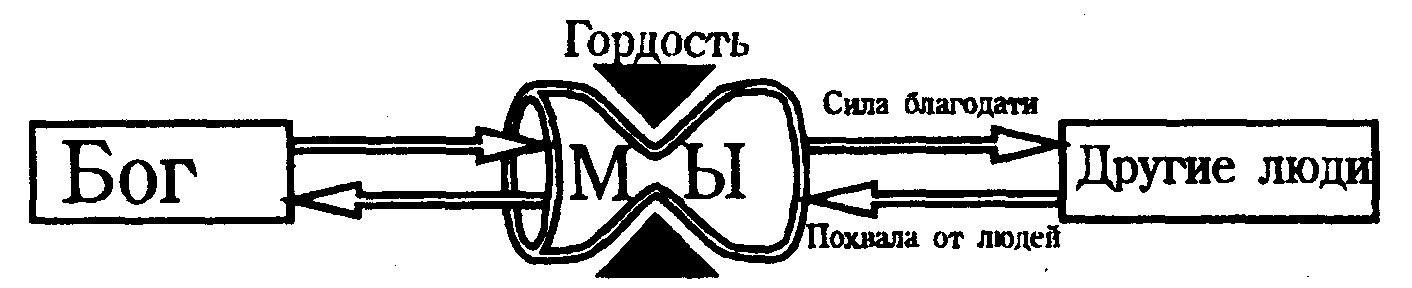 Примеры: попытка жертвоприношения Павлу и Варнаве (Деян. 14:8-18). В противоположность — Навуходоносор: «Это ли не величественный Вавилон, который построил я силою моего могущества...» Христос ехал на осле и Христу стелили одежды, а осел мог думать, что это ему стелят. Успех и слава принадлежат не нам. а Тому, Кто нас употребляет.6. Совершенная любовь«В любви нет страха, но совершенная любовь изгоняет страх. Боящийся не совершен в любви. Любовь до того совершенства достигает в нас, что мы имеем дерзновение в день суда» (1Иоан. 4:17-18).Совершенная любовь Божья — это Христос на Голгофе. Любовь Божья открылась в том, что Он послал Сына Своего в мир. «Ибо так возлюбил Бог мир, что отдал Сына Своего единородного, дабы всякий верующий в Него не погиб, но имел жизнь вечную» (Иоан. 3:16).Человек своей любовью отвечает на любовь Бога Отца и принимает в свое сердце Его совершенную любовь в лице Сына Иисуса Христа. Приняв Иисуса, он принимает спасение и изгоняет из сердца страх погибели. Такой человек имеет дерзновение в день суда, ибо верующий в Сына Божьего на суд не приходит (Иоан. 5:24).Бог не торгуется за спасение. Основание спасения — любовь Христа, которая дается даром по Его благодати, не от дел, чтобы никто не хвалился. Спасенным и освященным Христом подобает творить добрые дела, это плод любви.7. Совершенная радость«Радость Моя в вас пребудет и радость ваша будет совершенна» (Иоан. 15:11). «Просите и получите, чтобы радость ваша была совершенна» (Иоан. 16:24). «Я радуюсь, что Господь услышал голос мой» (Пс. 114:1).Есть радость проходящая, временная, земная, а есть радость совершенная. Эта радость от того, что общение наше с живым Богом и Он слышит нас и отвечает нам.Полученные от Бога ответы на нужды святых, производят в духе христианина совершенную радость и благодарность Богу. Радость общения с живым Богом также пребывает в трудностях и скорбях. Эту, радость никто не может отнять у христианина до тех пор, пока он хранит святость, данную Христом. Для святого Небо открыто. Эта совершенная радость будет продолжаться и в вечности.8. Совершенный мир«Мир оставляю вам, мир Мой даю вам» (Иоан. 14:27). Да владычествует в сердцах ваших мир Божий, ибо «твердого духом Ты хранишь в совершенном мире» (Ис. 26:3) и велик мир у любящих закон Твой.Христианин должен иметь мир: в семье (муж, жена, дети, родственники), с соседями, с сотрудниками по работе, с окружающими его людьми, со всеми святыми.Бог дает Свой мир тем, кто достигает мира и имеет его с окружающими. Ищите мира и стремитесь к нему. «Старайтесь иметь мир со всеми» (Евр. 12:14), «если возможно с вашей стороны, будьте в мире со всеми людьми» (Рим. 12:18).Кто ищет мира, тот смиряется, унижается, прощает во имя Господа своих обидчиков и достигает мира.Пример: было в Израиле три года голода за Гаваонитян. Давид сказал: «Что мне сделать для вас, и чем примирить вас, чтобы вы благословили наследие Господне?» (2Цар. 21:1 -9).9. Иметь совершенное терпениеИспытание веры производит терпение. «Терпение же должно иметь совершенное действие, чтобы вы были совершенны во всей полноте без всякого недостатка» (Иак. 1:4), чтобы в терпении сохраняли надежду (Рим. 5:4; 15:4).Совершенство заключается в том, чтобы в испытаниях остаться верными Господу и не возроптать, а в терпении сохранить надежду. Нужно до конца надеяться, уповать на Бога, верить и ждать, зная, что сверх силы Бог не даст и во всех обстоятельствах Он нас видит. Бывает, среди бури Он делает вид, что спит, и смотрит, есть ли вера. Терпение должно возрастать в долготерпение. Иаков говорит: «долготерпите и вы» (Иак. 5:8).Примеры: Авраам ожидал обетования очень долго, а потом Бог повелел ему принести сына в жертву. Авраам проявил верность Богу и стал отцом всех верующих. Иов лишился всего, но не возроптал — и получил намного больше. Анна уповала на Бога, не мстила Феннане и Господь воздал ей. Христос — образец терпения: унижение, побои, насмешки и смерть. Напротив, у Саула не хватило терпения и он немного не дождался Самуила, и потерял все: власть, силу и благословение.10. Жить непорочной жизнью и иметь совершенную веру БожьюБог сказал Аврааму: «Ходи предо Мною и будь непорочен» (Быт. 17:1). «Что только честно, что справедливо... о том помышляйте» (Фил. 4:8). «А честный и мыслит о честном, и твердо стоит во всем, что честно» (Ис. 32:8).Честность должна быть основой жизни всякого христианина. Он должен иметь непорочную, добрую совесть (1Пет. 3:16; Деян. 24:16).Рассудительность — это основа непорочной жизни. Не рассуждай, как и где достать, а рассуждай, как честно достать. Небо, видя твою нужду и желание жить честно, выйдет тебе навстречу. Христианин должен честно покупать, честно продавать, честно работать.Ап. Павел говорит: «Открывая истину, представляем себя совести всякого человека пред Богом» (2Кор. 4:2).Вера Авраама вменилась ему в праведность, и Церковь через веру приобретает праведность Христа.Чтобы рост к совершенству был успешен, от чада Божьего требуется:Христианин должен: проявлять послушание Богу и Его Слову, хранить себя чистым и освященным, прилагать старание и усердие в борьбе с грехом, бодрствовать и молиться, познавать волю Божью и при всем этом не полагаться на себя, но совершенно уповать на благодать, данную во Христе.Послушание слову, истине. «Послушанием истине чрез Духа очистивши души ваши», «как послушные дети, не сообразуйтесь с прежними похотями, бывшими в неведении вашем» (1Пет. 1:22,14).Хранение себя от греха. «Чтобы каждый из вас умел соблюдать свой сосуд в святости и чести» (1Фес. 4:4). «Рожденный от Бога хранит себя, и лукавый не прикасается к нему» (1Иоан. 5:18).Прилагать старание и усердие. «То вы, прилагая к сему все старание» (2Пет. 1:5), «Служа с усердием, как Господу» (Еф. 6:7), «От дней Иоанна Крестителя доныне Царство Небесное силою берется, и употребляющие усилие восхищают его» (Мат. 11:12).Бодрствовать и молиться. «Будьте благоразумны и бодрствуйте в молитвах» (1Пет. 4:7). Трезвитесь, бодрствуйте, потому что противник ваш диавол ходит, как рыкающий лев (1Пет. 5:8, Мар. 13:37).Познавать волю Божью. «Чтобы вам познать, что есть воля Божия, благая, угодная и совершенная» (Рим. 12:2, Еф. 5:17), чтобы «отвергнувши нечестие и мирские похоти, целомудренно, праведно и благочестиво жили в нынешнем веке» (Тит. 2:12).Уповать на подаваемую благодать. Приступая «к престолу благодати, чтобы получить милость» (Евр. 4:16). «Совершенно уповайте на подаваемую вам благодать в явлении Иисуса Христа» (1Пет. 1:13).10. Испытание веры. Значение испытания для ЦерквиШестой период созидания Церкви Христовой — это испытание верыИспытание — означает проверку на качество. Все в жизни прежде чем употребляется, испытывается, поэтому трудности и испытания в жизни христианина неизбежны. Они приходят внезапно, неожиданно, незапланированно и производят терпение.Слово Божье открывает для Церкви волю Его, а пустыня искушения открывает желания и умыслы сатаны. Через познание воли Божьей и умыслов диавола, света и тьмы, добра и зла Церковь приходит к совершенству.Диавол показал Христу все царства Вселенной и сказал: «Тебе дам власть над всеми сими царствами и славу их... если Ты поклонишься мне» (Лук. 4:5-7).«Боюсь, чтобы, как змей хитростью своею прельстил Еву, так и ваши умы не повредились, уклонившись от простоты во Христе» (2Кор. 11:3). Трезвитесь, бодрствуйте, потому что диавол ходит, ища кого поглотить (1Пет. 5:8). «Не любите мира, ни того, что в мире» (1Иоан. 2:15-16). «Когда говорит он (диавол) ложь, говорит свое, ибо он лжец и отец лжи» (Иоан. 8:44).Христианин должен быть испытан в различных искушениях, которые затрагивают различные сферы жизни (служение, финансы, семью, работу, друзей и т.п.)Написано: «С великой радостью принимайте, братия мои, когда впадаете в различные искушения, зная, что испытание вашей веры производит терпение» (Иак. 1:2-3).Желания, исходящие лично от человека, либо от окружающих людей или духов бесовских, называются искушениями, а желания, исходящие от Бога, направленные на проверку нашего качества — испытаниями.Как Христос перед началом Своего служения проходил через пустыню искушения, так и каждый христианин должен пройти через различные испытания.Четыре вида искушенийИскушения от собственной плотиЭто различные плотские увлечения. Иаков говорит, что впадают в различные искушения, ибо каждый искушается увлекаясь и обольщаясь собственной похотью.Желающие обогащаться впадают в искушение и в сеть и во многие безрассудные и вредные похоти, которые погружают людей в бедствие и пагубу (1Тим. 6:9).Нужно бодрствовать, чтобы влечение не переходило в обольщение и увлечение, достигать господства нашего духа над желаниями плоти. Послушаешься плоти — станешь плотским. Плоть не родилась свыше и поражение нашего духа идет через увлечения плоти. Бог оставил нас во плоти, чтобы через нее испытать нас и привести в совершенство. Грех горит как огонь, но ты греха не тронь.Среди всех желаний, которые исходят от плоти, христианин должен выбирать только те, которые полезны и назидают, и не являются грехом.Искушения от людейЭто незаконные унижения, незаконные обвинения, страдания от незаконно причиненного тебе зла.При таком искушении победа дается через молитву, как написано: «Злостраждет ли кто из вас? пусть молится» (Иак. 5:13). «Вас постигло искушение не иное, как человеческое; и верен Бог, Который не попустит вам быть искушаемыми сверх сил, но при искушении даст и облегчение» (1Кор. 10:13).«Любите врагов ваших, благословляйте проклинающих вас, благотворите ненавидящим вас и молитесь за обижающих вас и гонящих вас» (Мат. 5:44). Иисус Христос и Стефан молились за своих мучителей и убийц, говоря: «Прости им, ибо не знают что делают и не вмени им греха сего».Написано: «Злословят нас, мы благословляем; гонят нас, мы терпим; хулят нас, мы молим» (1Кор. 4:12-13). «Не будь побежден злом, но побеждай зло добром» (Рим. 12:21).Искушения от сатаны, от духов бесовскихИисус сорок дней был искушаем от диавола. «И окончив все искушения, диавол отошел от Него до времени» (Лук. 4:13, Мат. 6:13).«Вот, диавол будет ввергать из среды вас в темницу, чтоб искусить вас» (Отк. 2:10). «Противник ваш диавол ходит, как рыкающий лев, ища кого поглотить; противостойте ему твердою верою, зная, что такие же страдания случаются и с братьями вашими в мире» (1Пет. 5:8-9).Диавол имеет три основных вида искушений:Лесть — предлагает славу, почет, богатство, благополучие через поклонение ему.Строгость — чтобы устрашить: отнимает работу, благополучие, лишает свободы и т.п.Огненное — чрезмерные страдания и различные мысленные искушения (1Пет. 4:12).При искушении от диавола нужно противостать ему твердой верой и избрать превыше всего Бога.Испытания, посылаемые от БогаБог может испытывать каждого, ибо Он создал сердца всех человеков и вникает во все дела их.Когда Бог искушал-испытывал Авраама в первый раз, Авраам терпеливо и очень долго ожидал исполнения обетования Божьего. Когда Исаак возрос, Бог во второй раз испытал Авраама: «Отдай Мне дитя, которое ты любишь» (Быт. 22:1).Бог при испытании может лишить человека самого дорогого и наблюдать, прославит ли человек Бога, находясь в скорбях или будет роптать.Через участие в Христовых страданиях Церковь Христова испытывается в любви и верности к Богу и ко Христу.«Блаженны вы, когда будут поносить вас и гнать и... злословить за Меня» (Мат. 5:11). «Вы участвуете в Христовых страданиях, радуйтесь» (1Пет. 4:13). «Выйдем к Нему за стан, нося Его поругание» (Евр. 13:13). «Мы сонаследники Христу» если только с Ним страдаем» (Рим. 8:17). «Не бойся ничего, что тебе надобно будет претерпеть. Будь верен до смерти» (Отк. 2:9-10). Христос говорит, что Он есть испытывающий сердца и внутренности (Отк. 2:23)Цель всех испытаний — сделать христианина лучшеВсе испытания, встречающиеся в нашей жизни, содействуют нам ко благу. Бог не дает испытаний сверх сил. «Верен Бог, Который не попустит вам быть искушаемыми сверх сил, но при искушении даст и облегчение, так чтобы вы могли перенести» (1Кор. 10:13, Рим. 8:28).Испытание напоминает нам, что мы — дети Божьи. «Господь кого любит, того наказывает. Если вы терпите наказание, то Бог поступает с вами, как с сынами» (Евр. 12:6-10).Все родители имеют право наказывать своих детей. Мы — дети Божьи, и Он также наказывает нас, пока мы не научимся послушанию. И если встречаем трудности и испытания, то этим Бог показывает нам, как детям Свою любовь.Испытание открывает все, что у человека на сердце.«Оставил его Бог, чтоб испытать его и открыть все, что у него на сердце» (2Пар. 32:31).Часто человек не знает себя, но Бог знает, что в сердце каждого и допускает испытания, чтобы человек увидел себя каков он есть. Человек думает или даже говорит, что в такой-то ситуации он поступит вот так, а когда же приходит испытание, поступает иначе. Или говорит: «Меня так довели, что я им все высказал». Это Бог открывает все тайное, чтобы человек видел все, что находится в его сердце.В испытании видно, если в сердце находится вражда, зависть, обида, сквернословие и т.п.Испытания помогают увидеть степень нашей веры и терпения.Смирение — это полное согласие с Божьим определением.Ропот — это несогласие с Богом. Ропот сопровождается вопросами: зачем? почему? за что? и т.п.Если при испытаниях в смирении христианин за все благодарит Бога и до конца надеется, и ожидает помощи от Него, значит у него сильная вера, она держит его и производит в нем совершенное терпение и долготерпение. А если при испытании человек начинает роптать, то это признак слабой или малой веры (1 Фес. 5:18, Числ. 14:29-30).Испытания ведут к смирению. «Чтоб я не превозносился чрезвычайностью откровений, дано мне жало в плоть, ангел сатаны, удручать меня» (2Кор. 12:7). .Смириться — это значит довериться во всех обстоятельствах Богу и полностью положиться на Него.Бог учил Павла смирению, чтобы он всегда помнил, что зависит от Бога, поэтому Павел всегда надеялся на Его силу. Нужно всегда помнить, что в жизни христианина бывает много непонятного, но должно смиряться, зная, что Бог полагает заботу о человеке с целью благ будущего века и ведет его так, чтобы он не потерял жизнь вечную.Испытания показывают, что мы можем отдать ради Христа. «Кто любит отца, мать, сына или дочь более, нежели Меня, не достоин Меня» (Мат. 10:37).Бывает, в испытаниях ставится выбор между Иисусом Христом и родными. Не исключена возможность, что приходится оставлять родительский дом ради веры в Бога, если родные не захотят принять нас как христиан. Бог желает видеть в каждом христианине полную жертвенность ради служения Ему.Испытания дают возможность понять людей и помочь им. «Бог всякого утешения, утешающий нас во всякой скорби нашей, чтоб мы могли утешать находящихся во всякой скорби» (2Кор. 1:3-4). «Ибо как Сам Он претерпел, быв искушен, то может и искушаемым помочь» (Евр. 2:18)Христианин, перенесший испытания, может понять других, находящихся в таких же обстоятельствах и утешить их тем утешением, которым Бог утешал его во время скорби. Перенесший трудности на себе, может посочувствовать другим. Нужно быть к себе строгим, а к другим милостивым. Лучше- утешить, поддержать, нежели спрашивать: «За что это Бог тебя наказывает?»Испытания приближают к Богу и ведут к единству с Христом.«В скорби своей, они с раннего утра будут искать Меня» (Ос. 6:1).Во время гонений и трудностей люди ближе к Богу. Но свобода и спокойствие ведут к суете и угождению плоти. Бог ревнует о Своих детях и, когда они удаляются от Него, Он скорбями приближает их к Себе. Бог хочет, чтобы все заботы наши были возложены на Него, ибо Он печется о нас.Испытания помогают понять, что важно в жизни, а что нет. «Нынешние временные страдания ничего не стоят в сравнении с той славою, которая откроется в нас» (Рим. 8:18).Когда христианин проходит испытания, у него происходит переоценка ценностей и он начинает понимать, что все земное ничтожно в сравнении с вечным обетованием, которое Бог во Христе дарует детям Своим. Поэтому при всех трудностях, нужно смотреть с верой на Божьи обетования. В испытаниях нужно помнить:Необходимо во всем доверять Богу, Он не даст сверх сил (1Кор. 10:13). Испытания нужно перенести успешно и остаться верным Богу (Отк. 3:21). Победа в испытаниях дается силой Духа Святого через веру и молитву. Нужно быть освященным, чистым от греха (1Пет. 1:14-15).При испытаниях часто приходят сомнения, но нельзя сдаваться в трудностях, зная, что любящий Бог не может оставить или забыть тебя. Он доказал Свою любовь на Голгофе, до конца возлюбив нас. Любящий человек никогда не делает зла, тем более Бог, Он все испытания посылает нам ко благу.«Для сего примите всеоружие Божие, дабы вы могли противостать в день злый и, все преодолевши, устоять» (Еф. 6:13). «Блажен человек, который переносит искушение, потому что, быв испытан, он получит венец жизни, который обещал Господь любящим Его» (Иак. 1:12).Через участие в Христовых страданиях, проходя долину различных искушений от похотей плоти, людей мира сего и духов бесовских. Церковь исполняется полнотой Божьей, достигая совершенства во Христе. И каждому, кто течение совершил, веру сохранил, готовится венец правды и открываются врата седьмого дня — вечного покоя и славы со Христом в Его Царствии на небесах.Седьмой период созидания Церкви Христовой — это получение вечного покоя со Христом на престоле ЕгоЦерковь есть Невеста. Она должна быть всегда готова к встрече Христа, своего жениха. «Итак бодрствуйте, потому что не знаете, в который час Господь ваш приидет» (Мат. 24:42). «Да будут чресла ваши препоясаны и светильники горящи» (Лук. 12:35). «Блаженны рабы те, которых господин, придя, найдет бодрствующими» (Лук. 12:37). «Се, гряду скоро; держи, что имеешь, дабы кто не восхитил венца твоего» (Отк. 3:11)Восхищение Церкви — это работа Духа СвятогоДух Святой, данный залогом Церкви Христовой, в день оный сойдет большей мерой силы и изменит тела святых так, что они будут подобны славному телу Христа воскресшего, и воскресит всех умерших во Христе во мгновение ока. «Мертвые воскреснут нетленными, а мы изменимся, ибо тленному сему надлежит облечься в нетление, и смертному сему — облечься в бессмертие» (1Кор. 15:52-53).Павел пишет так: «Ибо сие говорим вам словом Господним, что мы живущие, оставшиеся до пришествия Господня, не предупредим умерших, потому Сам Господь при возвещении, при гласе Архангела... сойдет с неба, и мертвые во Христе воскреснут прежде, потом мы, оставшиеся в живых, во мгновение изменимся и вместе с ними восхищены будем на облаках в сретение Господу на воздухе, и так всегда с Господом будем» (1Фес. 4:15-17, 1Кор. 15:51-52).«Ибо наше жительство на небесах, откуда мы и ожидаем Спасителя.., Который уничиженное тело наше преобразит так, что оно будет сообразно славному телу Его, силою, которою Он действует и покоряет Себе все» (Фил. 3:20-21).«В ту ночь будут двое на одной постели, двое будут молоть вместе, двое будут на поле — один возьмется, а другой останется» (Лук. 17:34-36). «Пришел жених и готовые вошли с Ним на брачный пир и двери затворились» (Мат. 25:10). «Они омыли и убелили одежды свои кровью Агнца. За это они пребывают ныне пред престолом Бога и служат Ему день и ночь в храме» (Отк. 7:14-17).Брак Церкви со ХристомПосле восхищения Церковь пройдет судилище Христово, где будут распределены награды на вечность, каждому соответственно его труду на земле. Все, кто трудился во имя Бога, из-за любви к Нему и для славы Его, получат награду и войдут на брачный пир, где сочетаются со своим Возлюбленным на вечные времена. И воссядет Церковь Христова на престоле Его на новом Небе.«Аллилуйя! Ибо воцарился Господь Бог Вседержитель. Возрадуемся и возвеселимся;... ибо наступил брак Агнца, и жена Его приготовила себя. И дано было ей облечься в виссон чистый и светлый. Блаженны званные на брачную вечерю Агнца» (Отк. 19:6-9).«Вся слава дщери Царя внутри,.. в испещренной одежде ведется она к Царю, и стала царица одесную Тебя в Офирском золоте» (Пс. 44). «Царь ввел меня в чертоги свои, — будем восхищаться и радоваться» (Песн.П.1:3).Видимое пришествие Христа с Церковью на землюПосле восхищения, через семь лет. Церковь придет со Христом на землю, чтобы судом очистить ее для 1000-летнего Царства и совершить окончательную победу над человеком греха — диаволом, антихристом.Это будет видимое пришествие Христа с Церковью для всех людей, живущих на земле. Явится Христос, вокруг Него 12 Апостолов, вокруг них 144 тысячи первенцев, потом тысячи и десятки тысяч, а вокруг всех ангелы, и все сие будет в славе и в торжестве. Христос очистит землю от двух проклятий, которые она несет на себе, освободит людей от власти антихриста и восстановит 1000-летнее Царство на земле. Все люди познают Бога в полноте Его любви, и все от малого до великого будут знать Христа и Ему служить.«Се, грядет с облаками, и узрит Его всякое око» (Отк. 1:7). «И придет Господь Бог мой и все святые с Ним» (Зах. 14:5). Христос сказал: «Тогда явится знамение Сына Человеческого на небе; и тогда восплачут все племена земные и увидят Сыны Человеческого, грядущего на облаках небесных с силою и славою великою» (Мат. 24:30).Исаия говорит: «В тот день отрасль Господа явится в красоте и чести и плод земли — в величии и славе» — это церковь Христова в величии и славе (Ис. 4:2). А Даниил сказал: «Царство же и власть и величие царственное во всей поднебесной дано будет народу святых Всевышнего, Которого царство — царство вечное» (Дан. 7:27). И все властители будут служить и повиноваться Ему, ибо «царство мира соделалось царством Господа» (Отк. 11:15).Церковь — жена Агнца, будет славой престола Отца и СынаЦерковь на престоле с Христом на новом Небе будет царствовать над новой землей вечно. Она будет царствовать над землей, как цари и священники царствовали и управляли народом Израильским. Она является скинией, и через нее спасенные народы, подруги Церкви, населившие новую землю через второе воскресение, будут общаться с Богом Отцом и Сыном.Жители новой земли вместо голубого неба постоянно будут видеть престол Бога Отца, рядом Его Сына с Невестой, и вокруг престола тьму тем ангелов, херувимов и серафимов. И они будут ходить во свете славы Небесной, в свете Церкви и служить Богу будут во веки веков, созерцая красоту Неба. Все это будет вечное, духовное, славное и чудесное, как написано: «Не видел того глаз и не слышало ухо, не приходило то на сердце человеку, что приготовил Бог любящим Его» (1Кор. 2:9).«Пойди, я покажу тебе жену, невесту Агнца... и показал мне великий город святый Иерусалим» (Отк. 21:9-10). «И увидел я новое небо и новую землю... и святый город Иерусалим, новый, сходящий от Бога с неба, приготовленный как невеста, украшенная для мужа своего. Се, скиния Бога с человеками, и Он будет обитать с ними» (Отк. 21:1-3). «Ворота его не будут запираться днем; а ночи там не будет. И принесут в него славу и честь народов» (Отк. 21:25-26) и спасенные народы будут ходить в свете Его.«Ты был заклан, и Кровью Своею искупил нас Богу... и соделал нас царями и священниками Богу нашему; и мы будем царствовать на земле» (Отк. 5:9-10).11. Законы освящения для Церкви ХристовойПервый закон освященияПервый закон — это освящение грешника через Иисуса Христа, умершего на Голгофе за грехи всего мира.Грешник, в разуме которого Бог отделил свет от тьмы, ищет Бога, верой принимая Иисуса Христа в свое сердце. В покаянии он оставляет этот мир и прежний образ жизни, получает прощение грехов, принимает водное крещение и получает крещение Духом Святым, становится членом святой Церкви Христовой.Ибо кровь Христа очищает совесть нашу от мертвых дел, для служения Богу живому (Евр. 9:14). «Он одним приношением навсегда сделал совершенными освящаемых» (Евр. 10:14). «По сей-то воле освящены мы единократным принесением тела Иисуса Христа» (Евр. 10:10). Итак, «представьте себя Богу, как ожившие из мертвых» (Рим. 6:13).«И вас, мертвых по преступлениям и грехам вашим, в которых вы некогда жили, по обычаю мира сего,.. по плотским похотям... и были по природе чадами гнева как прочие. Бог,.. по Своей великой любви,.. оживотворил со Христом, — благодатию вы спасены» (Еф. 2:1-5).Второй закон освященияВторой закон — это освящение Церкви Христовой. Святая Церковь освящается хранением себя от скверны плоти и духа, сохраняя святость, данную Христом в Его Слове, в Крови и в Духе Святом.«Святый да освящается еще» (Отк. 22:11). «Очистим себя от всякой скверны плоти и духа» (2Кор. 7:1). «Чтобы каждый из вас умел соблюдать свой сосуд в святости и чести, а не в страсти похотения» (1Фес. 4:4-5). «Не сообразуйтесь с прежними похотями, бывшими в неведении вашем,.. но будьте святы во всех поступках» (1Пет. 1:14-15). «Рожденный от Бога, не делает греха, потому что семя Его (Слово) пребывает в нем,.. но хранит себя, и лукавый не прикасается к нему» (1Иоан. 3:9, 5:18).Похоть плоти, похоть очей и гордость житейская постоянно восстают на душу христианина. Вся информация идеологии бесовского обольщения грехом идет к человеку через глаза, уши и разум. Но Слово Божье, которое принял христианин, является фильтром, чтобы в сердце человека из всей информации проходило только то, что угодно Богу. «В сердце моем сокрыл я слово Твое, чтобы не грешить пред Тобою» (Пс. 118:11).Человек не может запретить птице летать над его головой, но сесть или свить гнездо на голове может запретить.Греховное влечение — это еще не грех, но влечение, переходящее в увлечение и обольщение, поражает грехом человека. Плоть не наследует Царства Божьего, но может лишить человека спасения, ибо всегда поражение духа идет через плоть. Поэтому написано: «Если духом умерщвляете дела плотские, то живы будете» (Рим. 8:13).У христианина должно быть господство духа над плотью, он должен окончательно победить все скверны плоти и духа.Скверны плоти: прелюбодеяние, любодеяние, блуд, нечистота, непотребство, мужеложство, лесбиянство, скотоложство, страсть, злая похоть, малакийство, порнография, воровство, пьянство, курение, наркомания и т.д.Скверны духа: гордость, высокомерие, надменность, тщеславие, вражда, ложь, ссоры, клевета, злоречие, зависть, гнев, ненависть, ропот, соблазны, бесчинство, крик, ярость, злоба, обидчивость, осуждение, идолослужение, волшебство, колдовство, гадание и т.д.Да будет все это удалено от святых. «Беги от греха, как от лица змея» (Сир. 21:2). «Больше всего хранимого храни сердце твое» (Прит. 4:23). Пусть Слово Божье будет светильником для твоих путей и в сердце своем сокрой Слово Господне, чтобы не грешить перед Богом.1. Все мне позволительно, но не все полезно.2. Все мне позволительно, но ничто не должно обладать мной.3. Все мне позволительно, но не все назидает.Через три закона хранения себя по Слову Божьему христианин должен выбирать только то, что полезно, что назидает и не является грехом (1Кор. 6:12, 10:23).Третий закон освященияТретий закон — это освящение согрешивших членов Церкви.При согрешении члены Церкви Христовой освящаются через исповедание, покаяние и молитву к Богу Отцу через Ходатая и Первосвященника Господа нашего Иисуса Христа.«Если бы кто согрешил, то мы имеем ходатая пред Отцем, Иисуса Христа, Праведника» (1Иоан. 2:1-2). «Един и посредник между Богом и человеками, человек Христос Иисус» (1Тим. 2:5). «Мы имеем первосвященника, Который может сострадать нам в немощах наших. Который, подобно нам, искушен во всем, кроме греха» (Евр. 4:15-16), «Который воссел одесную престола величия на небесах, чтобы предстать ныне за нас пред лице Божие» (Евр. 8:1;9:24).Члены Церкви после водного крещения должны быть свободны от всех греховных узлов. Произвольный, сознательный, запрограммированный грех, сделанный, после водного крещения, временем не амнистируется.Христос умер за грехи неведения мира (Лев. 4:27-29). В Ветхом Завете такой грех называется грехом по ошибке. Грешник мира сего у подножия Голгофского креста находит полное освобождение от грехов, но за произвольный грех нет жертвы (Евр. 10:26).Произвольный грех членов Церкви прощается милостью Христа воскресшего, по Его ходатайству перед Отцем при исповедании, покаянии и молитве к Богу через Ходатая и Первосвященника Господа нашего (Евр. 9:7-15). Пример: Два голубя и два козла в Ветхом Завете указывают на Христа, умершего на Голгофе за грехи неведения мира и на Христа, воскресшего из мертвых, для оправдания многих, Который стал Первосвященником и Ходатаем за грехи наши. Христос говорит: «И был мертв, и се, жив во веки» (Отк. 1:18). Исповедание — заповедь Божья для прощения грехов. Иаков пишет: «Признавайтесь друг пред другом в проступках» (Иак. 5:16). «Если исповедуем грехи наши, то Он будучи верен и праведен простит нам грехи наши и очистит нас от всякой неправды» (1Иоан. 1:9).Бог сказал, что если человек будет виновен в чем-либо и исповедается в своем согрешении, то пусть принесет Господу за грех свой жертву повинности (это исповедание) и прощено будет ему (Лев. 5:5-13). Если мужчина или женщина сделают какой-либо грех против человека и через это сделают преступление перед Господом, то пусть исповедаются во грехе своем, который они сделали, и возвратят сполна то, в чем виновны, и отдадут тому, против кого согрешили (Числ. 5:7).«Скрывающий свои преступления не будет иметь успеха; а кто сознается и оставляет их, тот будет помилован» (Пр. 28:13).Исповедание совершается перед Господом в присутствии другого Примеры: В присутствии священника (Лев. 5:4-10);В присутствии Иисуса Навина (И.Нав. 7:19-20);Давид исповедовался перед Нафаном (2Цар. 12:13);В присутствии Иоанна Крестителя (Мат. 3:6);В присутствии ап. Павла (Деян. 19:18);Признавайтесь друг перед другом (Иак. 5:16). Если человек согрешит против человека, то перед ним нужно исповедаться, а если против Церкви, то перед Церковью нужно признать вину свою (1Цар. 2:25). «Мирись с соперником, пока ты на пути» (Мат. 5:25).Если человек согрешит против Бога и Его Слова. Бог Отец отдал весь суд Своему Сыну (Иоан. 5:22), а Церковь есть Тело Его, и посредством Слова Церковь судит о всяком грехе. «И кому простите грехи, тому простятся; на ком оставите, на том останутся» (Иоан. 20:23).Только искреннее исповедание и покаяние дают право на прощение. Неполное, неискреннее исповедание, без скорби раскаяния и без оплакивания своей вины, не даст успеха.Пример исповедания: «Когда я молчал,.. тяготела надо мною рука Твоя, свежесть моя исчезла,.. но я открыл Тебе грех мой и не скрыл беззакония моего,.. и Ты снял с меня вину греха моего» (Пс. 31:3-5). Давид дважды тяжко согрешал, но получил милость, потому что он умел каяться и смиряться. А Саул один раз согрешил и не получил милости, потому что искал почтения у людей и не искренне каялся.Примеры сокрушенного и смиренного духа:«Близок Господь к сокрушенным сердцем и смиренных духом спасет» (Пс. 33:19). «Сердца сокрушенного и смиренного Ты не презришь, Боже» (Пс. 50:19). «Не дай уклониться сердцу моему к словам лукавым для извинения дел греховных,.. да не вкушу я от сластей их» (Пс. 140:4). «Я призрю на смиренного и сокрушенного духом и на трепещущего пред словом Моим» (Ис. 66:2).Не допускают до исповедания: стыд перед людьми, страх перед наказанием, ожесточение, гордость или отсутствие страха Божьего. Все это производят духи бесовские, чтобы удержать человека в рабстве греха.Исповедания бывают: общие членов Церкви, семейные или индивидуальные (по отдельности мужья, жены, девицы, юноши) и совершаются в сопровождении постов.12. Служение Духа Святого в Церкви ХристовойВодительство Духом Святым и хождение по откровению. Церковь Христова водима Духом Святым. Дух Святой через Слово Божье и откровения научает и наставляет на всякую истину, а также открывает и возвещает будущее. Водительство Духом — это жизнь по Слову Божьему, но не вождение сказаниями от Духа.«Дух Святой... научит вас всему и наставит на всякую истину» (Иоан. 14:26,16:13). «Если же вы о чем иначе мыслите, то и это Бог вам откроет» (Фил. 3:15). «Отец дал вам Духа премудрости и откровения к познанию Его» (Еф. 1:17-18). Сие помазание учит вас (1Иоан. 2:27) и будущее возвестит вам (Иоан. 16:13). В ином случае, ап. Павел говорил, что ходил в Иерусалим по откровению.Дух Святой — это руководство в служении через духовное дарование, данное для созидания Церкви.Дух Святой сказал: «Отделите Мне Варнаву и Савла» (Деян. 13:2). «Угодно было Святому Духу и нам не возлагать...» (Деян. 15:28). «Дух сказал Филиппу» (Деян. 8:29). «Быв посланы Духом Святым, пришли в Селевкию» (Деян. 13:4). «Предпринимали идти в Вифинию, но Дух не допустил их» (Деян. 16:7). «Дух Святой свидетельствует, что узы и скорби ждут меня» (Деян. 20:23). Дух Святой — это сила очищения и освящения. «Послушанием истине через Духа очистивши души ваши» (1Пет. 1:22). «Но вы не по плоти живете, а по духу, если только Дух Божий живет в вас» (Рим. 8:9-10). «Омылись, освятились, оправдались... Духом Бога нашего» (1Кор. 6:11). «Через освящение от Духа... избрал вас ко спасению» (2Фес. 2:13). Дух Святой утверждает и обогащает надежду Церкви. «Бог же надежды да исполнит вас всякой радости и мира в вере, дабы вы, силою Духа Святого, обогатились надеждою» (Рим. 15:13). «Надежда не постыжает, потому что любовь Божия излилась в сердца наши Духом Святым» (Рим. 5:5). Сей самый Дух свидетельствует духу нашему, что мы дети... и наследники Божьи, сонаследники же Христу (Рим. 8:16-17).Дух Святой призывает и поставляет на служение.«Внимайте себе и всему стаду, в котором Дух Святый поставил вас блюстителями, пасти Церковь Господа и Бога» (Деян. 20:28).Дух Святой дает дары и производит служение.«Каждому дастся проявление Духа на пользу; одному дается Духом слово мудрости, другому слово знания,.. иному вера, иному дары исцелений, иному чудотворения, иному пророчество, иному разные языки,.. иному истолкование языков. Все же сие производит один и тот же Дух, разделяя каждому особо, как Ему угодно» (1Кор. 12:7-11, Иоан. 3:34).Дух Святой — это сила жизни во Христе, данная Церкви для служения и исполнения воли Божьей.«От Божественной силы Его даровано нам все потребное для жизни и благочестия» (2Пет. 1:3), «ибо дал нам Бог духа не боязни, но силы, любви и целомудрия» (2Тим. 1:7). Мы Христово благоухание, Он нами распространяет познание о Себе (2Кор. 2:14-17).Дух Святой — это сила благовествования. Он знамениями и чудесами через Церковь возвещает спасение Христово на земле.«Проповедь моя не в убедительных словах человеческой мудрости, но в явлении духа и силы» (1Кор. 2:4). «Не могли противостоять мудрости и Духу, Которым он говорил» (Деян. 6:10). «Который, во свидетельство слову благодати Своей, творил руками их знамения и чудеса» (Деян. 14:3). Народ внимал Филиппу, «слыша и видя, какие он творил чудеса» (Деян. 8:6). «Верующий в Меня, дела, которые творю Я, и он сотворит» (Иоан. 14:12).Дары Святого Духа и любовь — это путь превосходнейший. «Достигайте любви; ревнуйте о дарах духовных» (1Кор. 14:1), «ревнуйте о дарах больших, и я покажу вам путь еще превосходнейший» (1Кор. 12:31).Любовь — это фундамент. Где нет фундамента, народ не устоит, как многие из учеников Иисуса Христа, которые ходили с Ним, видели чудеса, а потом соблазнились и отошли (Иоан. 6:66). Поэтому, ревнуя о духовных дарах, о руководстве Духом Святым, нужно иметь любовь, жертвенность и святое хождение перед Богом.13. Крещение Духом СвятымКрещение Духом Святым входит в рождение свыше, как сказал Христос Никодиму: «Кто не родится от воды и Духа, не может войти в Царство Божие» (Иоан. 3:5). «Рожденное от плоти есть плоть, а рожденное от Духа есть дух» (Иоан. 3:6).Крещение Духом Святым — это дар Божий, обещанный Отцом и Сыном в Старом и Новом Заветах. Исаия говорит: «Я изолью воды на жаждущее ... излию дух Мой на племя твое» (Ис. 44:3). А через Иоиля Бог говорит: «Излию от Духа Моего на всякую плоть, и будут пророчествовать сыны ваши и дочери ваши... на рабов и на рабынь, в те дни излию от Духа Моего» (2:28-29).Христос сказал: «Я пошлю обетование Отца Моего на вас» (Лук. 24:49), «ибо, если Я не пойду, Утешитель не приидет к вам, а если пойду, то пошлю Его к вам» (Иоан. 16:7).В день Пятидесятницы, когда Дух Святой сошел на апостолов, Петр сказал: «Он... приняв от Отца обетование Святого Духа, излил то, что вы ныне видите и слышите» (Деян. 2:33).Дух Святой нисшел также на Иисуса Христа. Иисус Христос был зачат от Святого Духа и рожден непорочной девой, но Он нуждался в силе Духа Святого для совершения миссии служения, на которую пришел.Евангелисты Матфей и Лука описывают, что когда Иисус принял водное крещение, Он тотчас же вышел из воды и молился, и отверзлось небо, и Дух Святой нисшел на Него в телесном виде, как голубь, и был глас с небес глаголющий: «Ты Сын Мой возлюбленный» (Мар. 1:11).Иисус Христос есть крестящий Духом Святым. Иоанн видел и засвидетельствовал, что Сей есть Сын Божий и что Он будет крестить Духом Святым и огнем. Христос сказал, что Дух Святой прославит Его «потому, что от Моего возьмет и возвестит вам».Прообразом сему в Старом Завете видим, что Бог сошел в облаке и взял от Духа, который был на Моисее и дал 70-ти старейшинам. И почил на них Дух видимо, и все слышали их пророчествующими.Дар Духа Святого принадлежит всем уверовавшим и дается во имя Иисуса Христа.Ап. Павел говорит: «Все мы одним Духом крестились в одно тело... и все напоены одним Духом» (1Кор. 12:13), а Петр говорит: «Ибо вам принадлежит обетование и детям вашим и всем дальним кого ни призовет Господь» (Деян. 2:39). Христос сказал, что Утешителя — Духа Святого, Отец пошлет во имя Его.Тело человека является храмом для принятия Духа Святого. Написано: «Не знаете ли, что тела ваши суть храм живущего в вас Святого Духа,.. вы храм Божий, и Дух Божий живет в вас» (1Кор. 6:16,19). Как сказал Бог: «Вселюсь в них и буду ходить в них; и буду их Богом, и они будут Моим народом» (2Кор. 6:16). «Мы придем к нему и обитель у него сотворим» (Иоан. 14:23).Для получения Крещения Духом Святым необходимы:Вера в Иисуса Христа и пребывание в Его учении. Христос сказал: «Кто верует в Меня, у того, как сказано в Писании, из чрева потекут реки воды живой. Сие сказал Он о Духе, Которого имели принять верующие в Него» (Иоан. 7:38-39). «Кто любит Меня, — говорит Христос, — тот соблюдет слово Мое... и Мы придем к нему и обитель у него сотворим» (Иоан. 14:23).Молитва с верой, желание и жажда. Дух Святой не дается за добрые дела, как написано: «Через дела ли закона вы получили Духа, или через наставления в вере?» (Гал. 3:2). Нужно верить, что Отец Небесный даст Духа Святого просящим у Него. Христос, говоря о Духе Святом, возгласил: «Кто жаждет, иди ко Мне и пей» (Иоан. 7:37). Петр и Иоанн, придя в Самарию, помолились о самарянах, чтобы они приняли Духа Святого (Деян. 8:15).При наличии веры, пребывания в Слове Божьем, желания, жажды и молитвы легко получить крещение Духом Святым, а также при наличии дара вспоможения, который усиливает молитву и вселяет большую веру. Однако нельзя допустить обольщения и вместо крещения повторять слова за другими.Прежде, чем получить крещение Духом Святым, как это описано в Деянии во второй главе, нужно сначала принять Духа Святого в свое сердце верой, как личность, участвующую с Отцом и Сыном в нашем спасении. Как написано: «Сказав это, дунул, и говорит им: примите Духа Святого» (Иоан. 20:22). Это не было крещением Святым Духом, но ученики поверили Христу, что Он есть крестящий Духом Святым, и получили частицу силы, чтобы не разбежаться из Иерусалима, но дождаться обещанного Духа.Крещение Духом Святым дается до и после водного крещения. Христос, Его ученики, а впоследствии самаряне и евнух, были крещены Духом Святым после водного крещения. И Петр провозгласил истину: «Покайтесь, и да крестится каждый из вас во имя Иисуса Христа для прощения грехов; и получите дар Святого Духа».Но бывает, Бог сначала крестит Духом Святым, как это было в доме у Корнилия. Дух Святой сошел на всех слушающих слово, и Петр сказал: «Кто может запретить креститься водою тем, которые, как и мы, получили Святого Духа?» (Деян. 10:44-47).В данном случае Богу нужно было убедить евреев, чтобы они приняли язычников в Церковь Христову. Поэтому в иных случаях, где есть у служителей сомнение, желательно, чтобы искренность покаяния грешника была подтверждена крещением Святым Духом. Тогда легче решить вопрос преподания водного крещения. Но в закон вводить это нельзя. Для всех образец Христос, Он сначала был крещен водой, а потом на Него сошел Дух Святой.Крещение Святым Духом дается через возложение рук и без возложения, но всегда сопровождается исполнением силы Духа Святого и говорением на иных языках видимо и слышимо. Об этом говорят все шесть случаев крещения, описанные в Евангелии. И на это указывает евангелист Марк: «Уверовавших же будут сопровождать сии знамения...будут говорить новыми языками» (16:17).Христос сказал: «Дух дышит, где хочет (это сила Духа Святого), и голос его слышишь (это иные языки, которые даются рожденному от Духа для общения с Богом)... так бывает со всяким, рожденным от Духа» (Иоан. 3:8).Впервые Дух Святой сошел на апостолов в день Пятидесятницы. Об этом говорится: «И явились им разделяющиеся языки, как бы огненные, и почили по одному на каждом из них. И исполнились все Духа Святого, и начали говорить на иных языках, как Дух давал им провещевать» (Деян. 2:3-4).Когда впервые дар Святого Духа излился на язычников, то «слышали их говорящих языками и величающих Бога» (Деян. 10:45-46). И через это знамение апостолы удостоверились, что и язычники, как иудеи, имеют доступ ко Христу, составляя в Нем одно Тело (Деян. 11:15-17).В жизни ап. Павла крещение Духом Святым было так: Анания по откровению от Бога вошел в дом и, возложив на Савла руки, сказал: «Брат Савл! Господь Иисус, явившийся тебе на пути... послал меня, чтобы ты прозрел и исполнился Святого Духа» (Деян. 9:17).Исполнение Духом Святым Павла было со знамением иных языков. Об этом он говорит: «Благодарю Бога моего: я более всех вас говорю языками» (1Кор. 14:18).Ефесяне также получили Духа со знамением иных языков. Когда Павел прибыл в Ефес и нашел там некоторых учеников, то спросил их: «Приняли ли вы Святого Духа, уверовав? Они же сказали ему: мы даже и не слышали, есть ли Дух Святый... и когда Павел возложил на них руки, нисшел на них Дух Святой, и они стали говорить иными языками и пророчествовать» (Деян. 19:1-6).Впоследствии Павел, когда писал им послание, напоминает об этом: «Вы, услышав слово истины, благовествования вашего спасения, и уверовавши в Него, запечатлены обетованным Святым Духом» (Еф. 1:13).Об этом же говорит евангелист Марк: «Уверовавших же будут сопровождать сии знамения... будут говорить новыми языками» (Мар. 16:17).И крещение самарян Святым Духом было в сопровождении знамений говорения иными языками. Когда апостолы услышали, «что самаряне приняли Слово Божие, послали к ним Петра и Иоанна, которые, придя, помолились о них, чтобы они приняли Духа Святого. Ибо Он не сходил еще ни на одного из них, а только были они крещены во имя Господа Иисуса. Тогда возложили руки на них, и они приняли Духа Святого. Симон же, увидел, что через возложение рук Апостольских подается Дух Святый...» (Деян. 8:15-18).Чтобы лучше понять, почему Симон принес деньги апостолам и что он увидел, давайте вспомним, как было в доме у Корнилия. «Дух Святый сошел на всех, слушавших слово. И верующие из обрезанных, пришедшие с Петром, изумились, что дар Святого Духа излился и на язычников, ибо слышали их говорящими языками» (Деян. 10:44-46).Иоанн говорит об этом ясно, что рожденный от Духа Святого, слышит Его голос, так бывает со всяким рожденным от Духа, потому что Дух дышет, где хочет и голос его слышишь (Иоан. 3:6-8).И когда Бог готовил миссионера для ефиоплян в Кандакию, то особенным образом употребил Филиппа. Когда же они вышли из воды Дух Святой сошел на ефиоплянина, и тот продолжил свой путь радуясь, чтобы возвестить об Иисусе и крещении Духом Святым своим чернокожим братьям, куда не могли достичь в данное время апостолы (Деян. 8:39).Говорение иными языкамиИные языки бывают человеческие и ангельские. Язык человеческий понятен хотя бы одному из племен или народностей, живущих на земной планете, а ангельский язык понятен ангелам (1Кор. 13:1). Есть еще лепечущий язык (Ис. 28:11)Разница между молитвой на ином языке и даром говорения языками.Новому человеку во Христе дан и новый язык, которым он тайны говорит Духом своему Отцу. Поэтому молиться Духом Святым со знамением иных языков должны все крещенные Духом Святым для назидания своей души и для созидания своего внутреннего духовного человека, как одного из членов тела Церкви Христовой. Об этом Иуда пишет так: «Назидая себя на святейшей вере вашей, молясь Духом Святым» (Иуд. 1:20):Говорить же на иных языках о великих делах Божьих или о тайнах Божьих для назидания Церкви, тела Христова, может только тот из крещенных Духом Святым, кто получил дар иных языков для назидания других. Как и пророчествовать может только тот, у кого есть дар пророчества, исцелять может тот, у кого есть дар исцеления и т.д.Каждый служи ближнему тем даром, который получил. Только все должно быть благопристойно и чинно, чтобы доставляло благодать слушающим. Поэтому молитва на иных языках и дар говорения иными языками — это большая разница.Как правильно понимать дар иных языков и кто получает этот дар? Дар иных языков — это дар Духа Святого, посредством которого человек на ином языке, то есть на языке, которого никогда не изучал, говорит о великих делах Божьих. И говорит ясно, без ошибок, не употребляя своего мышления, чтобы составлять предложения. Слушающие, знающие этот язык, даже не крещенные Духом Святым, легко могут понимать сказанное, как это было в дни апостолов (Деян. 2:4-11).Как и остальные дары Духа, дар иных языков получает не всякий крещенный Духом Святым. Говоря о дарах Духа Святого, Павел пишет: «Одному дается Духом слово мудрости, другому слово знания, тем же Духом; иному вера,.. иному дары исцелений, иному чудотворения, иному пророчество, иному различие духов, иному разные языки, иному истолкование языков. Все же сие производит один и тот же Дух, разделяя каждому особо, как Ему угодно... на пользу каждому по Его усмотрению» (1Кор. 12:4-10).Как тело человека состоит из многих членов, так и Церковь Христова созидается при содействии многих даров, в том числе и даров иных языков.«Все ли имеют дары исцелений? Все ли говорят языками?» (1Кор. 12:30). Этот вопрос ап. Павел задал для разъяснения верующим, крещенным Духом Святым и получившим дары Святого Духа, чтобы в них было ясное понятие об этом даре, и знание как им руководствоваться в Церкви Христовой. Как не все имеют дары исцелений или пророчества, так и не все имеют дар иных языков.Чтобы более ярко отличать дар иных языков от других проявлений Духа Святого в человеке, нам нужно обратить внимание на молитву Духом Святым, которая в большинстве случаев проявляется на ином языке, о чем и пишет Иуда: «Назидая себя на святейшей вере вашей, молясь Духом Святым». Эта заповедь, данная не «иным», а всем крещенным Духом Святым, в доказательство того, что это не только побуждение от духа нашего, через наши мысли молиться о той или иной нужде, а наша ревность и усердие в том, чтобы дать место Духу Святому ходатайствовать о наших нуждах, получая при этом самому назидание.Как написано: «Испытующий же сердце знает, какая мысль у Духа, потому что Он ходатайствует за святых по воле Божией... воздыханиями неизреченными» (Рим. 8:26-27).И надо понимать, что евангелист Марк в 16 главе говорит не о духовных дарованиях, а о знамениях иных языков. Эти знамения принадлежат всем уверовавшим и крещенным Духом Святым, так как мы видим, что крещение Духом Святым во всех случаях сопровождается знамением иных языков.Как руководствоваться в церкви даром иных языков?Поскольку заповедь- молиться Духом Святым дана всем, равно как и заповедь молиться умом своим, то ограничения той или иной молитвы в Церкви не должно быть.В общих и призывных служениях она должна быть без всяких выкрикиваний, общим потоком в общей молитве, где каждый должен молиться не громче рядом стоящего или в одиночной молитве для назидания, как написано: «Стану молиться духом, стану молиться и умом, буду петь духом, буду петь умом» (1Кор. 14:15).Говорить на ином языке есть другой порядок. Если все вместе, возвысив голос, станут говорить иными языками о великих делах Божьих, а слушающих иностранцев или знающих эти языки нет, то неверующие назидания не получат, а наоборот смутятся (1Кор. 14:23). Но когда по порядку двое или трое говорят, а один истолковывает, то церковь и неверующие получают назидание.Если в церкви нет истолкователя, то имеющий дар иных языков не должен, возвысив голос, говорить на иных языках, чтобы обратить на себя внимание, в то время как никто из слушающих его не понимает. Он должен говорить себе и Богу и молиться, чтобы Бог послал в церковь дар истолкования, как написано: «А потому говорящий на незнакомом языке молись о даре истолкования» (1Кор. 14:13).Но запрещать говорить в церкви на иных языках, даже если нет истолкователя, нет основания. Написано: «Не запрещайте говорить и языками» (1Кор. 14:39), так как языки в отдельных случаях являются знамением для неверующих. Павел говорит: «Итак языки суть знамение... для неверующих» (1Кор. 14:22).Молитву на незнакомом языке истолкователь не истолковывает, потому что она возносится Духом Святым к Богу от человека о его духовных нуждах и недостатках, часто непонимаемых человеком. Разговор же Духа Святого на ином языке через дар истолкования истолкователь истолковывает, потому что говорится о великих делах Божьих или открываются тайны Божьим Духом.Одному пастырю задали вопрос: «В наше время, если в церкви нет истолкователя, дар иных языков — это дар бесплодия или дар плода?» Он ответил: «Однажды в церкви, исполнившись Духом Святым, один брат говорил на незнакомом языке, и не несколько слов, а целую речь. Мы слушали и никто не истолковывал. По окончании служения к нему подходит незнающий истины знаменитый человек из Греции и спрашивает:— Ты что, знаешь наш язык?— Нет. Я там не жил и этого языка не изучал, — ответил брат, и открыл ему Писание, объяснил, как Бог это делает.Удивленный собеседник принимает спасение и возвращается домой уже христианином. После его проповеди в Греции образовалась церковь.А теперь не я, а вы ответьте на ваш вопрос: «В наши дни без истолкования дар языков — это дар бесплодия или плода в церкви?» Никто не мог возразить этому.14. Исполнение Духом Святым«В последний же великий день праздника стоял Иисус и возгласил, говоря: кто жаждет, иди ко Мне и пей. Кто верует в Меня, у того, как сказано в Писании, из чрева потекут реки воды живой. Сие сказал Он о Духе, Которого имели принять верующие в Него» (Иоан. 7:37-39).Бог Отец через Иисуса Христа исполнил пророческое слово, сказанное через Иоиля: «И будет после того, излию от Духа Моего на всякую плоть» (Иоиль 2:28).Иисус Христос есть крестящий Духом Святым. Он принял от Отца обетование Святого Духа и излил в день Пятидесятницы на Своих учеников и апостолов. Во время сошествия Духа Святого на апостолов не только родилась Церковь Христова, но они впервые исполнились Духом Святым.Христос дает четкое определение, что такое исполнение Духом Святым и кто может иметь это благословение от Бога. Тот кто напьется... у того из чрева потекут реки воды живой и тот, кто рожден от Духа, знает дыхание Духа, слышит голос Его, но не знает откуда приходит и куда уходит.Уверовавший во Христа, впервые исполняется Духом Святым при крещении Духом, а дальнейшее исполнение — это проявление Его дыхания, т.е. исполнение разной мерой силы Духа Святого.При крещении Дух Святой приходит и поселяется в сердце человека. Исполнение Духом Святым бывает в разных формах и при различных служениях.Наполнение силой некрещенного Духом Святым — это посещение. Переживающие различную меру посещения, должны ревновать о полном исполнении в крещении Духом Святым.Крещенные Духом Святым должны постоянно достигать исполнения силой Духа Святого во всех служениях Богу во имя Христа:Исполнение Духом Святым при проповедовании Евангелия. Проповедники и евангелисты при проповеди Евангелия должны достигать исполнения силой Духа Святого. Исполненный Духом проповедует просто и доступно. Дух Святой во время проповеди растворяет верой проповедуемое Слово в сердцах слушающих и делает его ясным и понятным. Знание и мудрость украшаются премудростью, нисходящей свыше от Духа Святого. Служение проповеди без действия силы Духа Святого не достигает нужных результатов.Иисус Христос объяснил что, чтобы стать Его свидетелем, нужно облечься силой Духа Святого (Деян. 1:8). И когда Петр, исполненный Духом, произнес проповедь, то результатом ее были три тысячи присоединившихся к Церкви. Первые христиане исполнялись Духом Святым и говорили Слово Божье с дерзновением. И противящиеся не могли противостоять мудрости и Духу, Которым они говорили (Деян. 6:10).Исполнение Духом Святым при служении Богу молитвой и при говорении на иных языках.Молитва дана человеку для общения с Богом и в служении Богу молитвой нужно достигать исполнения Духом Святым, ибо только Дух Святой может лучшей, подобающей хвалой прославить Бога.Дух человека при крещении Духом Святым получает иной язык и может молиться им без исполнения силой Духа, но такая молитва не назидает, а утомляет. Иуда говорит, что дитя Божье, молясь Духом в исполнении силой получает назидание и предоставляет место Духу ходатайствовать перед Богом о его нуждах, ибо мы не знаем о чем молиться и как должно молиться. Но Бог знает какая мысль у Духа, потому что Он ходатайствует за святых по воле Божьей воздыханиями неизреченными (Рим. 8:26-27).Исполнение Духом Святым при служении прославления Господа. Бог дал Церкви прекрасное служение — пением назидать себя и прославлять Его, как написано: «Назидая самих себя псалмами и славословиями и песнопениями духовными, поя и воспевая в сердцах ваших Господу» (Еф. 5:19).Стройное и мелодичное пение должно быть украшено силой Духа Святого. Об этом нужно ревновать, как написано: «Во благодати воспевая в сердцах ваших Господу» (Кол. 3:16).Исполнение Духом Святым при действии даров Духа Святого: пророчества, видения, откровения, при совершении знамений и чудес. Для действия даров Духа Святого нужно создавать условия, достигая веры, святости и наполнения силой Духа Святого. Получившие дары пророчества, видения, откровения, а также имеющие дар веры для совершения знамений и чудес, должны достигать в служении исполнения Духом Святым, как написано: «Стефан, исполненный веры и силы, совершал великие чудеса и знамения в народе... будучи исполнен Духа Святого, воззрев на небо, увидел Славу Божию» (Деян. 6:8, 7-:55).Евангелист Лука повествует, что Елисавета и Захария исполнились Святого Духа и пророчествовали. «И будет в последние дни, говорит Бог... будут пророчествовать сыны ваши и дочери ваши: и юноши ваши будут видеть видения» (Деян. 2:17).Исполнение Духом Святым сопровождается чувствами радости и утешения, наполнением любовью. Давид пророчески об этом говорил: «Речные потоки веселят град Божий, святое жилище Всевышнего» (Пс. 45:5). «А ученики исполнялись радости и Духа Святого» (Деян. 13:52). «Церкви же по всей Иудее, Галилее и Самарии были в покое... и, при утешении от Святого Духа умножались» (Деян. 9:31).Любовь в наши сердца изливается Духом Святым: «Дал нам Бог духа силы и любви» (2Тим. 1:7). Исполненный Духом Святым утешается общением с Богом и в радости славословит Его. Исполненный любовью идет к погибающему миру, чтобы спасать грешников.Чтобы исполняться Духом Святым необходимо: молиться с верой, пребывать в святости, исполняя волю Божью, желать, жаждать, ревновать, гореть и пламенеть духом.Бог говорит: «Будьте святы, потому что Я свят» (1Пет. 1:16). «Да даст вам крепко утвердиться Духом Его во внутреннем человеке, верою вселиться Христу в сердца ваши» (Еф. 3:16-17). «Если любите Меня, соблюдите Мои заповеди» (Иоан. 14:15). Итак будьте ревностны, духом пламенейте. «Кто жаждет, иди ко Мне и пей» (Иоан. 7:37).Исполнение Духом Святым — явление Христа в храме тела нашего и является живым свидетельством объединения членов Церкви в одно тело между собой и с Христом, а также указывает на постоянное общение с силой воскресения, с силой будущего века.«Не знаете ли, что тела ваши суть храм живущего в вас Святого Духа, и вы не свои?» (1Кор. 6:19). «Я в Отце Моем, и вы во Мне, и Я в вас» (Иоан. 14:20). «Ибо все мы одним Духом крестились в одно тело, и все напоены одним Духом» (1Кор. 12:13). «Если же Дух Того, Кто воскресил из мертвых Иисуса, живет в вас, то Воскресивший Христа из мертвых оживит и ваши смертные тела Духом Своим, живущим в вас» (Рим. 8:11).Постоянное исполнение Духом Святым — это сила обновления внутреннего человека, которая дает возможность пребывать в свободе Христовой. «Он дает утомленному силу, и изнемогшему дарует крепость... а надеющиеся на Господа, обновятся в силе: поднимут крылья, как орлы, потекут — и не устанут, пойдут — и не утомятся» (Ис. 40:29-31), ибо «где Дух Господень, там свобода» (2Кор. 3:17).Крещенные Духом Святым и не исполняющиеся им при служении Господу становятся, как написано в Откровении — ни холоден, ни горяч. Это значит, что дух человека, который является светильником Господним, лишился масла — Духа Святого. Христос таковым говорит: «Будь ревностен и покайся. Се, стою у двери и стучу: если кто услышит голос Мой и отворит дверь, войду к нему, и буду вечерять с ним, и он со Мною» (Отк. 3:19-20).Эту вечерю с Христом, которую разделяет всегда исполняющийся Духом Святым, царь Давид, сладкий певец Сиона, описал так: «Всегда видел я пред собою Господа, ибо Он одесную меня; не поколеблюсь. Оттого возрадовалось сердце мое и возвеселился язык мой; даже и плоть моя успокоится в уповании» (Пс. 15:8). В пришествии Христа за Церковью, когда придет, то прославится во всех святых Своих и явится дивным в день оный в детях Своих (2Фес. 1:10).О, вы, крещенные Духом Святым, и угасившие огонь жизни, пробудитесь и скажите вместе с царем Давидом в обете вашего сердца: «Не дам сна очам моим и веждам моим — дремания, доколе не найду места Господу, жилища — Сильному Иакова в сердце моем. Стань, Господи, на месте покоя Твоего...» (Пс. 131:4-8).15. Действие даров Духа Святого в Церкви Христовой«Ревнуя о дарах духовных, старайтесь обогатиться ими к назиданию церкви. Но каждому дается проявление Духа на пользу» (1Кор. 14:12; 12:7).Духовные дарования — это действующая благодать Божья.В Ветхом Завете на судный наперсник первосвященника были возложены урим и туммим, и он носил это у сердца своего (Исх. 28:30). Урим и туммим образно указывали на духовные дарования в Церкви Христовой, которые даны в помощь служителям к совершению святых, на дело служения, для созидания тела Христова (Еф. 4:12).Дары различны, но каждому дается проявление Духа на пользу.Одному дается Духом слово мудрости, другому — слово знания, иному— вера, иному — дары исцелений, иному — чудотворения. Все же сие производит один и тот же Дух, разделяя каждому особо, как Ему угодно (1Кор. 12:7-11). Когда вы сходитесь и у каждого из вас есть псалом, поучение, язык, откровение, истолкование — все сие да будет к назиданию. Все, один за другим можете пророчествовать. Служите друг другу каждый тем даром, какой получили. Так бывает во всех церквях у святых (1Кор. 14:26,23,33; 1Пет. 4:10).Вопрошать Господа по нуждам народа имеют право епископы, пресвитеры и диаконы. Члены Церкви могут вопрошать только через священнослужителей. Бог сказал Моисею об Иисусе Навине так: «И будет он обращаться к Елеазару священнику, и спрашивать его о решении, посредством урима пред Господом» (Чис. 27:21).И сказал им, чтобы «они не ели великой святыни, доколе не восстанет священник с уримом и туммимом» (Езд. 2:63). Поэтому члены Церкви могут получать советы и наставления Господни через духовные дарования во время молитвенных собраний, как это бывает во всех церквях у святых, но обращаться к Господу с нуждой, чтобы получить ответ за других — не имеют права — это дело священства.Служители должны воспитывать, освящать и оберегать имеющих духовные дарования.Дар управления — это мудрость, данная от Бога, чтобы управлять действиями даров Св.Духа на пользу Церкви. Благословение даров Св.Духа дано Богом служителям в деле служения, на которое избрал их Бог, и получать советы от Бога за народ. Пастырь в Церкви отвечает перед Богом за имеющих дарования так же, как и за весь народ. Бог говорит: «Вот Я взыщу овец Моих от руки пастырей» (Иез. 34:2-10; Отк. 2:20).Имеющие духовные дарования должны быть откровенными, искренними, находиться в полном повиновении служителям. Они не должны вторгаться в дело руководства Церкви и не могут ставить себя выше пастыря.Нужно помнить! Самонадеянность, высокомерие, гордость, неповиновение ведут к падению и обольщению. Еще никто из рядовых членов не разделил Церковь, но возгордившиеся пророки или служители выходят из повиновения и производят деления.Апостол Павел говорит: «Повинуйтесь наставникам вашим и будьте покорны, ибо они неусыпно пекутся о душах ваших, как обязанные дать отчет» (Евр. 13:17). Христос сказал: «Берегитесь лжепророков, которые приходят к вам в овечьей одежде, а внутри суть волки хищные: по плодам их (жизни) узнаете их. Собирают ли с терновника виноград или с репейника смоквы? Не может худое дерево приносить плоды добрые» (Мат. 7:15-18).Имеющие дарования должны быть освященными.Господь отвечает на нужды и действует силой даров Духа Святого только при святости, вере и исполнении Духом Святым. Для имеющих дарования действует тот же закон освящения, что и для членов Церкви. Нужно хранить святость, полученную через благодать Божью. А при согрешении освящаться через исповедание, покаяние и молитву Богу Отцу через Ходатая и Первосвященника Господа Нашего Иисуса Христа.Освящение вне евангельского закона через длительные посты без исповедания ведет к обольщению. Пост не является основным средством для освящения. Он только усиливает молитву и смиряет плоть, поэтому количеством постов без исповедания нельзя достичь освящения.Молитвенники участвуют в созидании домостроительства Церкви Христовой.Во время строительства скинии мудрые из народа и все, кого влекло сердце, делали покрывала для скинии собрания.Так и в молитвенной группе должны участвовать служители и все имеющие дарования и начатки дарований, ревнители молитвенного труда из народа Господнего. На этих молитвенных собраниях совершаются молитвы за освящение и устройство Церкви Христовой, за служителей и трудящихся на Его ниве, за все нужды Божьего народа. Так же в этом труде воспитываются и проверяются действия даров Св.Духа.Кроме молитвенного собрания в церкви Должна быть молитвенная группа, где служители могут вопрошать Господа по нуждам. В ней участвуют только испытанные и проверенные трудом, имеющие дарования. Все откровения, которые бывают во время молитвы по нуждам, надо рассказывать, а прочие пусть рассуждают (1Кор. 14:29). Из откровений, которые бывают в общих собраниях, желательно рассказывать только те, которые понятны и не вызывают смущения у народа, прочие нужно рассказывать служителям наедине.Если кому-то есть откровение об отдельных личностях, то не нужно говорить об этом при всех, а желательно рассказать им в присутствии служителя или ответственных братьев.Вопрошая Господа, служители должны приводить имеющих дарования к вере, чтобы не было сомнения и смущения. Для этого нужно верой взойти на Голгофу, найти полное единение с небом и молиться, чтобы Бог оградил то место Своей благодатью и ангелами. Большинство имеющих дарования желают молиться за тайные нужды, при этом у них больше веры, и через получение ответа они еще более утверждаются, что у них дар Божий.Нежелательно допускать, чтобы имеющие дарования разъезжали по церквям без контроля местных служителей.Имеющие дарования должны уметь отличать голос Божий от иных голосов. Пустыня искушений всем общая. Иисус Христос также, находясь в пустыне, слышал голос диавола, но разобрался и отличил чужой голос. Каждый должен бодрствовать, чтобы не попасть под обольщение, зная, что есть пророчество, видение и откровение от Бога, а есть от диавола, есть от человеческого ума и есть краденные.Между пророком и пророчествующим есть разница.Иуда и Сила, мужи начальствующие между братьями были пророками (Деян. 15:32). Агав был также пророком, он Духом предвозвестил, что по всей Вселенной будет великий голод, который и был при кесаре Клавдии. Однажды он взял пояс Павла, связал себе руки и ноги и сказал: «Так говорит Дух Святый: мужа, чей этот пояс, так свяжут в Иерусалиме Иудеи и предадут в руки язычников» (Деян. 11:28,21:11).А у Филиппа, одного из семи диаконов, который был благовестником, были четыре пророчествующие дочери- девицы. В Ветхом Завете также были пророки и сыны пророков. У пророчествующего служение только в устах: увещание, назидание, наставление, утешение, обличение. Он открывает тайны сердечные (1Кор. 14:23-31).У пророка кроме изречения могут быть и другие действия. Он может слышать голос, видеть видения и иметь другие вразумления и действия. Пророчество всегда должно идти помимо разума человеческого, как написано: «Дух мой молится, но ум мой остается без плода» — это значит без участия (1Кор. 14:14).Служение имеющих дарования должно быть чинным, потому что Бог не есть Бог неустройства, а мира. И духи пророческие послушны пророкам — это значит, что, когда пророк захочет, он может остановиться, чтобы не перебивать других (1Кор14:23-31).Лжепророчество есть от ума человеческого, а есть действие через уста духа бесовского.В таких случаях пророческая речь контролируется разумом прежде, чем она исходит. Пророчество от ума — это заранее запрограммированная речь, а действие духа бесовского отличается тем, что через мысли диавол вкладывает свои слова во время пророчества.Внешние признаки лжепророков таковы: они не имеют побуждения свыше, поэтому пророчествуют в любое время, бесконечно и без силы. Обычно речь наполнена строгими обличениями, нет в ней любви и милости. Но бывает, чтобы обольстить, речь идет похвальная, льстивая, ведущая человека к гордости. Лжепророки часто дерзко и строго унижают и обличают служителей и трудящихся перед народом.Нужно знать, что дух прорицания, гадания или волшебства часто предсказывает наперед житейские дела, которые сбываются. Он обычно угадывает нужду, но совет дает ложный, «ибо нет в нем истины; когда говорит он ложь, говорит свое, ибо он лжец и отец лжи» (Иоан. 8:44).Иные пророки крадут видения и пророчества у других пророков и провозглашают как бы от имени Бога, тогда как Бог им этого не поручал.Нужно знать, что сознательное лжепророчество — это тяжкий грех, ведущий к смерти. Написано: «Пророки пророчествуют ложное именем Моим; Я не посылал их и не давал им повеления, и не говорил им; они возвещают вам видения ложные и гадания, и пустое и мечты сердца своего. Вот, Я — на пророков, говорит Господь, которые крадут слова Мои друг у друга, которые действуют своим языком, а говорят: «Он сказал»... Вот, Я — на пророков ложных снов, которые... вводят народ Мой в заблуждение своими обманами и обольщением, тогда как Я не посылал их и не повелевал им. Они никакой пользы не приносят народу сему, говорит Господь» (Иер14:14; 23:30-32).«Пророки твои, как лисицы в развалинах. Они видят пустое и предвещают ложь, и обнадеживают, что слово сбудется, говоря: «Господь сказал», а Я не говорил. Посему, так говорит Господь Бог: рука Моя против этих пророков. В совете народа Моего они не будут и в землю не войдут; и узнаете, что Я — Господь Бог, за то, что они вводят народ Мой в заблуждение» (Иез. 13:4-10).Иисус Христос об этом сказал, что «многие скажут Мне в тот день: «Господи! Господи! не от Твоего ли имени мы пророчествовали? И не Твоим ли именем бесов изгоняли? И не Твоим ли именем многие чудеса творили?» И тогда объявлю им: «Я никогда не знал вас; отойдите от Меня, делающие беззакония» (Мат. 7:22-23).Итак, имеющие духовные дарования в Церкви Христовой должны постоянно быть под контролем Слова Божьего через священнослужителей. Иоанн говорит: «Знающий Бога слушает нас; кто не от Бога, тот не слушает нас. Посему-то узнаем духа истины и духа заблуждения» (1Иоан. 4:6).16. Что говорит Библия о болезнях людей и об их исцеленииОткуда произошли все болезниНачало всех болезней исходит от проклятия земли, которое пришло от Бога за грех прародителей — Адама и Евы. Бог сотворил мир прекрасным, где не было болезней ни в растительном, ни в животном мире, ни в теле человека. Но после грехопадения болезнь вошла в мир, как следствие двух проклятий, которые Бог произнес за грех прародителей и за грех Каина. И диавол поразил землю проклятием и болезнью, болезнь же впоследствии усилилась.Например, после потопа появились множество микробов и вирусов от разложившихся тел первого мира в воде и в воздухе, наполняющих этот мир. Болезни также умножились от судов Божьих над Египтом. Несколько сот лет назад появился первый вирус гриппа на земле, а теперь уже есть много его разновидностей. Рак был давно, но прогрессировать начал в последнее время, а СПИД — болезнь, появившаяся в 20-м столетии и т.д.Еве Бог сказал: «Умножая умножу скорбь твою в беременности твоей; в болезни будешь рождать детей» (Быт. 3:16).Адаму сказал: «Проклята земля за тебя;.. терния и волчцы произрастет она тебе» (Быт. 3:17-18).Ап. Павел об этом говорит: «Потому что тварь покорилась суете не добровольно, но по воле покорившего ее» (Рим. 8:20).Причиною заболеваний могут быть: возбудители болезней — это микробы и вирусы, а также духи бесовские, причиняющие и разжигающие болезни, как написано: «Дух немой и глухой» или «дано мне жало в плоть, ангел сатаны, удручать меня».Иисус Христос на Голгофском кресте взял на Себя весь грех этого мира с его последствием проклятия и болезней. Поэтому Он один имеет власть на земле прощать грехи, освобождать и исцелять людей от недугов, болезней и злых духов. «В это время Он многих исцелил от болезней и недугов и от злых духов, и многим слепым даровал зрение» (Лук. 7:21).О болезнях плоти членов Церкви Христовой и об их исцелении. Пять причин, по которым могут болеть члены Церкви1. Не ограждают себя молитвой веры и упованием на Бога.Члены Церкви Христовой во плоти живут на земле, которая находится под проклятием и, живя на зараженной болезнями территории, нужно иметь средство защиты от них. Церковь имеет возможность ограждать себя от болезней и их возбудителей молитвой веры и упования на Бога во имя Иисуса Христа, при наличии веры и святости (Пс. 90:9-10, 5-6).Дух Божий в псалмах ясно говорит, что уповающий на Бога ограждается от болезней, как написано: «Ибо ты сказал: Господь — упование мое; Всевышнего избрал ты прибежищем твоим; не приключится тебе зло, и язва не приблизится к жилищу твоему; не убоимся ужасов в ночи, стрелы летящей днем, язвы, ходящей во мраке, заразы, опустошающей в полдень» (Пс. 90).Иаков говорит: «Не имеете, потому что не просите» (Иак. 4:2). Многие члены Церкви Христовой во время различных эпидемий и помимо них, поражаются болезнями вместе с людьми мира сего, потому что не ограждают себя, свои дома и семьи с верой, молитвой к Богу во имя Иисуса Христа, как Он сказал: «Все, чего ни попросите в молитве с верою, получите» (Мат. 21:22).Петр пишет: «Все заботы ваши возложите на Него, ибо Он печется о вас» (1Пет. 5:7). В числе возложенных на Него забот должна быть и молитва веры и упования о защите себя и своих семейств от болезней плоти, ибо это несравненно легче и лучше, чем стенать под бременем недугов, не находя способностей верить и молиться об исцелении.2. Бог может допускать болезни как наказание за грех, для вразумления и принесения плода покаяния. «Ибо Господь, кого любит, того наказывает; бьет же всякого сына, которого принимает... всякое наказание в настоящее время кажется не радостью, а печалью; но после наученным через него доставляет мирный плод праведности» (Евр. 12:6-11).«Оттого многие из вас немощны и больны и не мало умирает. Будучи же судимы, наказываемся от Господа, чтобы не быть осужденными с миром» (1 Кор. 11:30,32). «Предать сатане во измождение плоти, чтобы дух был спасен в день Господа нашего Иисуса Христа» (1Кор. 5:5).Такие больные могут получать исцеление при осознании греха и принесении плода покаяния. Без покаяния и исповедания греха не может быть исцеления. «И молитва веры исцелит болящего, и воставит его Господь; и если он соделал грехи, простятся ему» (Иак. 5:15).3. Болезнь для смирения тела человека и ограждение его от греха. «И чтоб я не превозносился чрезвычайностью откровений, дано мне жало в плоть, ангел сатаны, удручать меня, чтоб я не превозносился» (2Кор. 12:7).Ап. Петр об этом пишет: «Итак, как Христос пострадал за нас плотию, то и вы вооружитесь тою же мыслью; ибо страдающий плотию перестает грешить, чтобы остальное во плоти время жить уже не по человеческим похотям, но по воле Божией» (1Пет. 4:1-2).И когда есть такова воля Божья к человеку для его освящения или чтобы сохранить в нем благодать Господню — болезнь не может быть исцелена. «Трижды молил я Господа о том, чтобы удалил его от меня. Но Господь сказал мне: «Довольно для тебя благодати Моей, ибо сила Моя совершается в немощи». И потому я гораздо охотнее буду хвалиться своими немощами, чтобы обитала во мне сила Христова» (2Кор. 12:8-9).4. Бывает болезнь для испытания веры и верности. Так было с Иовом и по времени окончания испытания болезнь может быть исцелена. Если человек болезнь прошел безропотно, то Бог вознаграждает здесь и в вечности. Если болезнь за грех, то действует суд и милость, а если болезнь для испытания верности — дается награда.«Коснись кости его и плоти его, — благословит ли он Тебя? И сказал Господь сатане: вот, он в руке твоей, только душу его сбереги. И отошел сатана от лица Господня, и поразил Иова проказою лютою от подошвы ноги его по самое темя его... Во всем этом не согрешил Иов» и не произнес ничего неразумного о Боге... «И возвратил Господь потерю Иова, когда он помолился за друзей своих; и дал Господь Иову вдвое больше того, что он имел прежде» (Иов. 2:5-7,10; 42:10).5. Бывает болезнь как промысел Божий, чтобы явить славу Господню, как знамение для неверующих. «Ученики Его спросили у Него: Равви! кто согрешил, он или родители его, что родился слепым? Иисус отвечал: не согрешил ни он, ни родители его, но это для того, чтобы на нем явились дела Божии» (Иоан. 9:2-3).«Иисус, услышав то, сказал: эта болезнь не к смерти, но к славе Божией, да прославится через нее Сын Божий» (Иоан. 11:4). Исцеление больных членов Церкви может проходить:1. По общей молитве Церкви или ее нескольких членов (Иак. 5:16; Мат. 18:19).2. По молитве самого больного, как это было с Езекией (4Цар. 20:1 -7).3. По молитве служителей Церкви с елеепомазанием или возложением рук (Иак. 5:14).4. По дару исцеления (1Кор. 12:9; Деян. 9:32-34).Два условия для получения исцеления от болезней:Первое условие — должна быть молитва веры.Второе условие — должно быть освящение.«И молитва веры исцелит болящего» (Иак. 5:15). «Все, чего ни будете просить в молитве, верьте, что получите, — и будет вам» (Мар. 11:24). «Если пребудете во Мне и слова Мои в вас пребудут, то, чего ни пожелаете, просите, и будет вам» (Иоан. 15:7). «Чего ни попросим, получим от Него, потому что соблюдаем заповеди Его и делаем благоугодное пред Ним» (1Иоан. 3:22).Члены Церкви также могут прибегать к естественным средствам врачевания: народным и медицинским«Впредь пей не одну воду, но употребляй немного вина, ради желудка твоего и частых твоих недугов» (1Тим. 5:23). «Взяли пласт смоквы и приложили к нарыву и он выздоровел» (4Цар. 20:7).Исцеление при благовествовании ЕвангелияПри благовествовании Евангелия для свидетельства о Христе Спасителе людям мира сего. Дух Святой производит различные действия силы, в том числе и исцеления больных, увеченных, хромых, слепых и воскресение мертвых, как это делал Христос, завещая уверовавшим в Него.«Уверовавших же будут сопровождать сии знамения: именем Моим будут изгонять бесов; будут говорить новыми языками; будут брать змей; и если что смертоносное выпьют, не повредит им; возложат руки на больных, и они будут здоровы» (Мар. 16:17-18).17. Учение о возложении рукВозложение рук совершается при молитве. Для этого служения необходимо, чтобы и возлагающие руки и те, на кого возлагают, имели веру и святость перед Богом. «Будьте святы, потому что Я Свят» (1Пет. 1:16). «А без веры угодить Богу невозможно; ибо надобно, чтобы приходящий к Богу веровал, что Он есть, и ищущим Его воздает» (Евр. 11:6).Ап. Павел к Тимофею пишет: «Рук ни на кого не возлагай поспешно, и не делайся участником в чужих грехах. Храни себя чистым» (1Тим. 5:22). Эта заповедь обязывает во всех случаях этого служения возлагать руки только на тех, кто имеет веру и освящение перед Богом.«Итак желаю, чтобы на всяком месте произносили молитвы мужи, воздевая чистые руки без гнева и сомнения» (1Тим. 2:8). Эта заповедь обязывает всех, возлагающих руки по воле Божьей, также иметь веру и святость пред Ним. О возложении рук Священные Писания открывают как о деле, когда Бог через руки человеческие совершает:Через возложение рук Бог изливает благодать крещения Духом Святым. Написано: «Симон же, увидев, что через возложение рук Апостольских подается Дух Святый...» (Деян. 8:18). «И, когда Павел возложил на них руки, нисшел на них Дух Святый, и они стали говорить иными языками и пророчествовать» (Деян. 19:6).Но крещение Духом Святым может быть и без возложения рук. В доме Корнилия Дух Святой сошел на всех, слушающих Слово, а на Евнуха Дух Святой сошел после водного крещения, когда он вышел из воды.Через возложение рук Бог дает благословение. В Церкви Христовой пастыри совершают возложение рук на благословение во время приношения детей перед Господом и при бракосочетании. «Тогда приведены были к Нему дети, чтобы Он возложил на них руки и помолился» (Мат. 19:13), «приносили к Нему и младенцев, чтобы Он прикоснулся к ним» (Лук. 18:15).В иных случаях благословение народа совершается служителями с воздеванием рук, как это делал Христос. «И, подняв руки Свои, и благословил их» (Лук. 24:50). А также Соломон став впереди всего собрания, воздвиг руки свои к небу, и преклонив колени начал молиться, и слава Господня наполнила дом Божий (2Пар. 6:13).Через возложение рук Бог дает дар священства для совершения пастырского служения и управления в Церкви Христовой (Деян. 6:6; 14:23; 2Тим. 1:6; 1Тим. 4:14).Возложение рук совершается при рукоположении служителей, при поставлении епископов, пресвитеров и диаконов. Написано, что избрали Стефана и других с ним и поставили перед апостолами, и сии, помолившись, возложили на них руки. «Рукоположивши же им пресвитеров к каждой церкви, они помолились с постом и предали их Господу» (Деян. 14:23).Тимофею Павел пишет: «Напоминаю тебе возгревать дар Божий, который в тебе через мое рукоположение» (2Тим. 1:6). «Не неради о пребывающем в тебе даровании, которое дано тебе по пророчеству с возложением рук священства» (1Тим. 4:14).Через возложение рук Бог ниспосылает благодать на служение благовествования. Возложение рук на предание благодати совершается в Церкви Христовой епископами и нач. пресвитерами при откровении Духа Святого на благовествование Евангелия и устройства Церквей, и на получение власти от Господа врачевать болезни и всякую немощь в людях через вспоможение (1Кор. 12:28).Павел разъясняет: «Иным Бог дал силы чудодейственные, также дары исцелений, вспоможения». А Христос, посылая учеников на проповедь Евангелия, дал власть врачевать всякую болезнь и всякую немощь, говоря: «Если придете в какой город... исцеляйте находящихся в нем больных» (Лук. 10:8-9, Мат. 10:1).И когда церковь в Антиохии служила Господу и постилась, Дух Святой сказал: «Отделите Мне Варнаву и Савла на дело, к которому Я призвал их. Тогда они, совершив пост и молитву и возложив на них руки, отпустили их. Сии, быв посланы Духом Святым, пришли в Селевкию.., а оттуда отплыли в Антиохию, откуда были преданы благодати Божией на дело, которое и исполнили» (Деян. 13:1-4; 14:26).Через возложение рук Бог ниспосылает силу на исцеление болезней. Власть возлагать руки на исцеление больных и немощных в Церкви Христовой Господь дает служителям, исполненным веры и Духа Святого, которые на сие служение предаются благодати по призванию Духа Святого с возложением рук священства — епископов.«Стефан, исполненный веры и силы, совершал великие чудеса и знамения в народе» (Деян. 6:8). «Народ единодушно внимал тому, что говорил Филипп, слыша и видя, какие он творил чудеса. Ибо многие расслабленные и хромые исцелялись» (Деян. 8:6-7). А когда «отец Публия лежал, страдая горячкою и болью в животе;... Павел помолился и, возложив на него руки свои, исцелил его» (Деян. 28:8). Порядок совершения молитвы за исцеление с возложением рукПризванными на сие дело могут быть епископы, пресвитеры, диаконы и благовестники Евангелия в Церкви Христовой, исполненные веры и силы Духа Святого.Чтобы исполнить заповедь: «Рук ни на кого не возлагай поспешно, и не делайся участником в чужих грехах» (1Тим. 5:22), служители должны возлагать руки только на тех, кто освящен глубоким исповеданием и имеет веру на исцеление.Поэтому при совершении этого труда нужно приводить народ к исповеданию и наставлению в вере и, пользуясь ведением от Господа, видеть сердца готовые в вере и святости получить исцеление. Ибо Бог сказал: «Будьте святы, потому что Я свят» (1Пет. 1:16) и «если исповедуем грехи наши, то Он, будучи верен и праведен, простит нам грехи наши и очистит нас от всякой неправды» (1Иоан. 1:9). «И все, чего ни попросите в молитве с верою, получите» (Мат. 21:22).Павел увидел, что он имеет веру для получения исцеления, сказал: «Тебе говорю во имя Господа Иисуса Христа: встань на ноги твои прямо. И он тотчас вскочил и стал ходить» (Деян. 14:8-10).А Петр сказал: «Взгляни на нас и во имя Иисуса Христа встань и ходи, потом взял его за правую руку, поднял и вдруг укрепились его ступни и колена и он вскочил и начал ходить, скача и хваля Бога».Пророк Анания имел откровение от Бога, возложил руки на Савла и тот прозрел (Деян. 14:10; 3:6.7,16; 9:17-18).Исцеление имеющего болезни и всякую немощь может быть и без возложения рук, но посредством общей молитвы веры Церкви Христовой или по молитве нескольких её членов, как написано: «Молитесь друг за друга, чтобы исцелиться, ибо много может усиленная молитва праведного» (Иак. 5:16).Преданные благодати на дело молитвы с возложением рук за исцеление болезней и немощей народа к этому служению должны подходить постепенно, через опыт этого служения. И в начале своего труда, а особенно при недостатке ведения от Господа о вере, святости и о готовности сердец народа, желательно совершать молитвы не возлагая, а воздевая руки, как написано: «И так желаю, чтобы на всяком месте приносили молитвы мужи, воздевая руки без гнева и сомнения».Молитвы о больных не всегда должны совершаться принародно. Нужно усматривать обстоятельства и желательно совершать наедине с нуждающимся. Учитывая, что от присутствия народа может быть смущение трудящихся и часто неверие или любопытство народа может повредить делу молитвы. Причиной этого может быть еще действие тщеславия или тяжесть выделенных болезней.Иисус Христос также не всё совершал при народе.И когда привели к Нему глухого, косноязычного и просили Его возложить на него руки, Иисус, отведя его в сторону от народа, вложил персты Свои в уши ему и плюнув коснулся языка его и воззрев на небо, сказал: «Отверзись». И тотчас отверзся у него слух и Он стал говорить чисто.А когда Иисус пришел в дом Иаира, чтобы воскресить его дочь, то не позволил никому войти в дом кроме Петра, Иоанна, Иакова, отца и матери (Марк. 7:35).Служители, преданные благодати на дело молитвы за исцеление болезней и немощей народа, должны постоянно возгревать это дарование молитвами, ревностью духа и непорочным хождением пред Богом, пребывая в служении этого труда, а если не совершать труд — это значит нерадеть о даровании.Выходить на это служение они должны всякий раз исполненными веры и силы Духа Святого, как это делал Стефан, будучи исполненный веры и силы, совершал великие чудеса и знамения в народе.А Павел говорит: «Благодарю Бога, что Он признал меня верным и даровал мне Силу Христа Иисуса и определил на служение, которое мне вверено».Совершать это служение в народе нужно благопристойно и чинно, как это делал Христос и апостолы и как повелевает заповедь Божья: «Только всё должно быть благопристойно и чинно. Потому что Бог не есть Бог неустройства, но мира. Так бывает во всех церквах у святых» (1Кор. 14:40; 33).Совершая сие служение, нужно бодрствовать и помнить, что благодать силы Господь дает смиренным сердцам.Поэтому нужно избегать причин действия тщеславия и гордости, при которых Господь не может действовать, ибо Он гордым противится, а смиренным дает благодать.Хромые, слепые и увеченные не относятся к больным и немощным. Поэтому преданные благодати служители не могут совершать над ними молитвы с возложением рук, но они могут получать исцеление при действии дара веры и даров исцелений, которые даются не через возложение рук священства, а по воле Духа Святого, как Ему угодно. «Иному вера, иному дары исцелений тем же Духом, разделяя каждому особо» (1Кор. 12:11).Есть люди умственно больные. За них можно молиться с возложением рук, но обладаемые диаволом не относятся к больным и немощным, они нуждаются в изгнании бесов.Возложение платков и опоясаний.Нужно разуметь не иначе как написано: «Бог же творил не мало чудес руками Павла, так что на больных возлагали платки и опоясания с тела его и у них прекращались болезни и злые духи выходили из них».Опоясания и платки — это дело случая, оправдываемого совершением через них исцеления и совершалось без участия Павла по инициативе других людей, которые употребляли опоясания и платки непосредственно с тела его.Поэтому служители, преданные благодати на дело молитвы за исцеление народа, не могут сему подражать и молитвы за платки и опоясания в народе исключаются.18. Вечеря Господня, ее значение и заповедь приветствияЗначение вечери ГосподнейПриобщение ко Христу и соединение в одно Тело Церкви Христовой. Верой причащаемся от Тела и Крови Иисуса Христа для получения вечной жизни через Воскресение из мертвых в последний день.«Ядущий Мою плоть и пиющий Мою кровь имеет жизнь вечную, и Я воскрешу его в последний день» (Иоан. 6:54).«Ядущий Мою плоть и пиющий Мою Кровь пребывают во Мне и Я в нем». «Чаша благословения, которую благославляем не есть ли приобщение Крови Христовой? Хлеб, который преломляем не есть ли приобщение Тела Христова? Один хлеб и мы многие одно тело; ибо все причащаемся от одного хлеба» (Иоан. 6:56; 1Кор. 10:16-17).Воспоминание. Церковь это есть пшеничный колос, плод Голгофы. Зерно в колосе вспоминает и благодарит истинное пшеничное зерно, сошедшее с неба; Христа, который через смерть Свою на Голгофе даровал Церкви жизнь.«Если пшеничное зерно, падши в землю, не умрет, то останется одно; а если умрет, то принесет много плода» (Иоан. 12:24).«Сие творите в Мое воспоминание» (1Кор. 11:24).Возвещание. Во время причастия присутствующим посторонним людям возвещается значение смерти Иисуса Христа на Голгофе.«Ибо всякий раз, когда вы едите хлеб сей и пьете чашу сию, смерть Господню возвещаете доколе Он придет» (1Кор. 11:26). Кто может принимать вечерю Господню ?Ученики Христа, принявшие водное крещение.«Когда же настал вечер, Он возлег с двенадцатью учениками; И когда они ели, Иисус взял хлеб и благословив преломил и, раздавая ученикам, сказал: приимите, ядите: сие есть Тело Мое» (Мф. 26:20,26).«Итак охотно принявшие Слово Его крестились, и присоединилось в тот день душ около трех тысяч; И они постоянно пребывали... в общении и преломлении хлеба и в молитвах» (Деян. 2:41-42).Никакой не обрезанный не должен есть ее. (Еф. 2:11-12; Исх. 12:44-48).Испытавшие себя в вере и святости для достойного принятия.«Итак... очистим себя от всякой скверны плоти и духа, совершая святыню в страхе Божием. Да испытывает же себя человек, и таким образом пусть ест от хлеба сего и пьет из чаши сей. Ибо, кто ест и пьет недостойно, тот ест и пьет осуждение себе. Посему, кто будет есть хлеб сей или пить чашу Господню недостойно, виновен будет против Тела и Крови Господней» (2Кор. 7:1; 1 Кор. 11:27-29).Пост, молитва и трёхдневное воздержание.«И отвечал священник Давиду, говоря: нет у меня... простого хлеба, а есть хлеб священный,— если только люди твои воздержались от женщин! И отвечал Давид... женщин при нас не было ни вчера, ни третьего дня» (1Цар. 21:4-5).— «Не уклоняйтесь друг от друга, разве по согласию, на время, для упражнения в посте и молитве» (1Кор. 7:5).— Освятитесь и будьте готовы к третьему дню; не прикасайтесь к женам (Исх. 19:15).Последствия недостойного участия в вечере Господней.«Оттого многие из вас немощны и больны, и не мало умирает. Ибо, если бы мы судили сами себя, то не были бы судимы; Будучи же судимы, наказываемся от Господа, чтобы не быть осужденными с миром» (1Кор. 11:30-32).Вечерю Господню могут преподавать:Служители Церкви Христовой: епископы, пресвитеры, диаконы. «Он поставил... пастырями... к совершению святых на дело служения, для созидания тела Христова» (Ефес. 4:11-12).Омовение ногОсновным законом вечности есть любовь и на земле без любви нет жизни. Любовь Церкви Христовой — это жизнь в Боге, и потому Бог оставил пример омовения ног для напоминания, чтобы Церковь пребывала в любви, как Он возлюбил её и предал Себя на смерть.На двух заповедях любви утверждается весь закон и пророки. Исполнение первой заповеди, любви к Богу, утверждается исполнением второй заповеди, любви к ближнему. Поэтому, чтобы объединиться с Богом, который есть любовь, через Тело и Кровь Его, Церковь сначала объединяется в любви между собой, через заповедь умаления. Омовение ног — это выражение делом любви и служения друг к другу (Иоан. 3:1).Омовение ног — это заповедь Иисуса Христа и совершается перед вечерей Господней для приготовления сердец в любви совершать святыню Господню.«Итак, если Я, Господь и Учитель, умыл ноги вам, то и вы должны умывать ноги друг другу: ибо Я дал вам пример, чтоб и вы делали то же, что Я сделал вам» (Иоан. 13:14-15).Порядок совершения вечери ГосподнейПри благоговейном вставании членов Церкви во время пения служители вносят хлеб и вино с принадлежностями к вечере Господней и омовению ног или ставят на стол перед началом служения до прихода народа.Первая часть богослужения совершается омовением ног, как совершал Иисус Христос (читается Ев. Иоанна, 13 гл.).Умывать ноги тому, кто тебе не умывал — это лучшее свидетельство о смысле выраженной любви Христовой, а не взаимной.Умывающему прилично умывать ноги, стоя на одном или двух коленях, выражая делом значение совершаемой заповеди любви и умаления.Тазы и полотенца берутся по количеству народа с заменой воды и полотенец. Сестры умывают ноги в одном месте, а братья в другом.После омовения ног служители, совершающие служение, омывают ради приличия руки перед народом.Затем при служении Слова и молитвах с пением псалмов совершается вечеря Господня и объясняется значение Тела и Крови Господней для Церкви Христовой. Испытавшие себя в вере и святости, прошедшие через водное крещение, принимают вечерю Господню.Если нужно, то чаша доливается, а остаток разделяется также как и хлеб.Хлеб печется пресный, а вино употребляется виноградное, как и написано: «Итак очистите старую закваску, чтобы быть вам новым тестом, так как вы бесквасны. И отныне не буду пить от плода сего виноградного» (1Кор. 5:7; Мф. 26:29).При обслуживании больных для одного члена Церкви совершается отдельное приготовление хлеба и вина с совершением служения по Писанию. В заповеди причастия с нами могут участвовать и «регистрированные», и баптисты. Их судит перед чашей их совесть, а мы их не должны судить.Диаконисса отвечает за сохранность и чистоту принадлежностей к вечере Господней. Она же печет хлеб и следит за порядком омовения ног среди сестер, начиная первой омывать ноги. В конце причастия совершается заповедь приветствия.«Приветствуйте друг друга святым целованием» (1Кор. 16:20; 1Петр. 5:14; 2Кор. 13:12).Приветствие лобзанием любви или святое лобзание совершается братьев с братьями и сестер с сестрами, а братья с сестрами приветствуют друг друга рукопожатием.Воля Божия в том, чтобы Церковь знала, что мы братья и сестры, что мы являемся одной семьей и напоены одним Духом, и принимаем одну Кровь и одно Тело, и являемся детьми одного Отца.Через заповедь приветствия мы выражаем любовь друг к другу и этим говорим, что мы дети одного Отца нашего Небесного.Заповедь приветствияПриветствие — это заповедь, данная Господом, напоминающая о том, что Церковь — это одна семья и все между собой братья и сестры.Приветствием христиане выражают благие пожелания от Господа: «Да будет с вами благодать, милость, мир от Бога Отца и от Господа Иисуса Христа. Благодать и мир, милость и любовь, вам да умножится в познании Бога» (2Иоан. 1:3; 2Петр. 1:2; Иуд. 1:2).Христос также приветствовал своих учеников, а народ приветствовал Его.Сам Иисус стал посреди них и сказал: «Мир вам», а также Иисус встретил их и сказал: «Радуйтесь» (Лук. 24:36; Мф. 28:9).Нужно приветствовать всех людей.«Если вы приветствуете только братьев ваших, что особенного делаете? Не так же ли поступают и язычники? В какой дом войдете, сперва говорите: «мир дому сему!» И если будет там сын мира, то почиет на нем мир ваш; а если нет, то к вам возвратится» (Мф. 5:47; Лук. 10:5-6).Приветствия бывают устные, письменные и могут передаваться через других.Приветствие при встрече, входя в дом.Мария, входя в дом Захарии, приветствовала Елисавету. А входя в дом, приветствуйте его, говоря: «Мир дому сему» (Лук. 1:40; Мат. 10:12).Приветствие друг друга и одного многих. «Приветствие Титу, истинному сыну по общей вере: благодать, милость и мир» (Тит. 1:4).«Приветствие моею рукою... благодать со всеми вами» (2Фес. 3:17).Приветствие многих многими и многими одного. «Приветствуют вас усердно в Господе Акила и Прискилла с домашнею их Церковью». «Приветствуют вас все братья». «Приветствуют тебя все находящиеся со мною» (1Кор. 16:19-20; Тит. 3:15).Приветствие членов Церкви святым целованием совершается после молитвы.«Приветствуйте всех братьев лобзанием святым» (1Фес. 5:26). «Приветствуйте друг друга с целованием святым» (Рим. 16:16). Нельзя приветствовать извращающих учение Христово, лжепророков и лжеучителей.«Кто приходит к вам и не приносит сего учения, того не принимайте в дом и не приветствуйте его; ибо приветствующий его участвует в злых делах его» (2Иоан. 1:10-11).Не приветствуют в Церкви наказанных за грех замечанием или отлучкой.«Если же кто не послушает слова нашего в сем послании, того имейте на замечании и не сообщайтесь с ним». «Завещаем же вам... удаляться от всякого брата, поступающего бесчинно и не сообщаться с тем, кто, называясь братом, остается блудником, или лихоимцем, или идолослужителем» (2Фес. 3:14; 3:6; 1Кор. 5:11).19. Служение Церкви в собрании святыхВ собраниях святых должно совершаться поклонение Богу в духе и истине (Иоан. 4:24).Поклонение Богу в истине — это когда служение поклонения совершается по воле Божьей и по Его закону.Поклонение Богу в духе — это значит не в плотских обрядах и ритуалах закона Моисеева или обрядах и культах, а в вере сердца, доброй совести и разума, просвещенного учением Христа. Церковь — это Дом Божий.Слово говорит: «Как живые камни, устрояйте из себя дом духовный, священство святое, чтобы приносить духовные жертвы, благоприятные Богу Иисусом Христом. Ибо Бог есть Дух, и поклоняющиеся Ему должны поклоняться в духе и истине. Итак представьте тела ваши в жертву живую, святую, благоугодную Богу, для разумного служения вашего» (1Тим. 3:15; 1Пет. 2:5; Иоан. 4:24; Рим. 12:1).Собрания Богу Отцу во имя Иисуса Христа в Духе Святом могут совершаться вдвоем или втроем, или несколькими членами Церкви, а могут даже тысячами членов.Об этом написано: «Где двое или трое собраны во имя Мое, там Я посреди них». Павел и Сила, находясь в темнице вдвоем «молясь, воспевали Бога». Анания по откровению Божьему вошел в дом и возложил руки на Савла. Ученики целый год собирались в Церкви и учили немалое число людей. И в доме Марии, матери Иоанна многие собрались и молились. А после проповеди Петра многие, уверовали и было число таковых людей около пяти тысяч (Мат. 18:20; Деян. 16:25; 9:10-18; 11:26; 12:12; 4:4).Общение и служение Церкви могут совершаться на всяком возможном месте, в любые дни и часы суток.Об этом в разных местах говорится, что они собирались в храме, по домам, всенародно, в училище, в темнице, на берегу моря, при наступлении дня, около полуночи, с утра до вечера, всякий день, ежедневно и в первый день недели.Иисус самарянке у колодца сказал: «Не на горе сей и не в Иерусалиме будете поклоняться Отцу». Ап. Павел говорит: «Желаю, чтобы на всяком месте произносили молитвы мужи, воздевая чистые руки, без гнева и сомнения». Первые христиане каждый день единодушно пребывали в храме и по домам, хваля Бога и находясь в любви у всего народа. Павел также учил всенародно и по домам. А было время, когда он отделил учеников и ежедневно проповедовал в училище некоего Тиранна. Очень многие назначили день и пришли к нему в гостиницу и Павел с утра до вечера излагал им учение (Иоан. 4:21; 1Тим. 2:8; Деян. 2:46; 20:20; 12:12; 19:9; 28:23; 20:7; 21:5).Служение пения Господу в Церкви Христовой«Правым прилично славословить... Господа» (Пс. 32:1).Служение хвалы и прославление Бога сопровождается пением и молитвой и совершается в Церкви общим пением всех присутствующих, совместно с хором, стоя на ногах, прославляя и славословя Бога.Жертва хвалы — это плод уст, прославляющих имя Божье. Такие жертвы благоприятны Богу через Иисуса Христа.«Итак будем чрез Него... приносить Богу жертву хвалы, т.е. плод уст, прославляющих имя Его» (Евр. 13:15).Прославление Господа должно совершаться при исполнении Духом Святым.«Исполняйтесь Духом, назидая самих себя псалмами, славословиями и песнопениями духовными, поя и воспевая в сердцах ваших Господу» (Еф. 5:18-19).«Научайте и вразумляйте друг друга псалмами, славословием и духовными песнями, во благодати воспевая в сердцах ваших Господу». «Прославляйте Бога в телах и душах ваших» (Кол. 3:16; 1Кор. 6:20). Служение хвалы и славы Богу совершалось в Израильском народе.«Но Ты, Святый, живешь среди славословий Израиля» (Пс. 21:4).При освящении храма Соломона: «И были, как один, трубящие и поющие, издавая один голос к восхвалению и славословию Господа. И восхваляли Господа, ибо Он благ, ибо вовек милость Его: тогда дом, Дом Господень, наполнило облако» (1Пар. 7:1-3).При войне Царя Иосафата с язычниками: «И совещался он с народом, и поставил певцов Господу, чтобы они в благолепии святыни, выступая впереди вооруженных, славословили и говорили: славьте Господа, ибо во век милость Его! И в то время, как они стали восклицать и славословить, Господь возбудил несогласие между врагами, пришедшими на Иудею и были они поражены» (2Пар. 20:21-22).Пророк Даниил, осужденный на львиный ров, совершал молитвы и славил Господа. «Даниил же, узнав, что подписан такой указ, пошел в дом свой; окна же в горнице его были открыты против Иерусалима, и он три раза в день преклонял колена и молился своему Богу и славословил Его, как это делал он и прежде того» (Дан. 6:10).В Новом Завете Апостолы и ученики Иисуса Христа совершали служение прославления, а Павел и Сила в темнице воспевали Бога. «Они поклонились Ему и возвратились в Иерусалим с великой радостью, и пребывали всегда в храме, прославляя и благословляя Бога» (Лук. 24:52-53). «Около полуночи Павел и Сила, молясь, воспевали Бога; узники же слушали их» (Деян. 16:25).Евангелизационные служенияБлаговествование Евангелия должно совершаться с последующим крещением водой и Духом Святым. Евангелизировать мир — это великое поручение Иисуса Христа. Он сказал: «Идите по всему миру и проповедуйте Евангелие всей твари. Кто будет веровать и крестится, спасен будет» ( Мар. 16:15-16 ).Внутренняя евангелизация при Церкви,— это проповедовать тем, кого Дух Святой привел в собрание. Внешняя евангелизация — это проповедование Евангелия окружающим людям (район, область, государство).Миссионерская евангелизация или дальнезарубежная — это исполнение слов Христа: «Идите по всему миру... до края земли».Задача Церкви благовествовать Евангелие и завоевывать новые сердца и территории для Христа, открывать новые Церкви и посылать, поддерживать и содержать благовестников миссионерского труда.От проповеди апостола Петра уверовали и крестились три тысячи душ, а в доме Корнилия — все домашние его (Деян. 2:14-41; Деян. 10:24-47).Петр и Иоанн благовествовали в Самарии (Деян. 8:14-17). Ученики всякий день не переставали учить и благовествовать (Деян. 5:42). Господь ежедневно прилагал спасаемых к Церкви (Деян. 2:47).Пребывание в учении Иисуса Христа и АпостоловЭто разбор Слова Божьего и беседы с народом на разные темы Слова Божьего для духовного возрастания членов Церкви Христовой о чистоте и святости, о честности и непорочном хождении. О целомудрии юношей, девиц, семейных, вдов и старцев, о добродетели и милостыни, о дружелюбии и гостеприимстве и т. д.«Они постоянно пребывали в учении Апостолов, в общении» (Деян. 2:42). «Мы постоянно пребудем в молитве и служении Слова» (Деян. 6:4). «Собрались и учили... поучали братьев» (Деян. 11:26; 16:40). «Не пропустил ничего полезного,.. чему не учил бы» (Деян. 20:20). «Возвещал вам всю волю Божию» (Деян. 20:27). «Занимайся чтением, наставлением, учением» (1Тим. 4:13).Пребывание в молитвах, молениях и постахМолитвой уверовавшие общаются с Богом во всех своих нуждах. Молиться нужно верой сердца к Богу Отцу во имя Иисуса Христа, пребывая в молениях, в прошениях, благодарении и прославлении. Моление — это сердечное выражение особой нужды с прилежностью, усердием и смирением. Пост — это выражение смирения человека пред Богом. Он совершается по надобности всей Церковью или отдельными ее членами и сопровождает молитвы, моление, прошение и благодарение. Молитвы совершаются с коленопреклонением и стоя, общие и одиночные.  Собирались и молились. «Единодушно пребывали в молитве» (Деян. 1:14). «Единодушно возвысили голос к Богу» (Деян. 4:24; 12:12). «Служили Господу и постились» (Деян. 13:2). Помолились с постом и предали их Господу» (Деян. 14:23).Служение Духа Святого в сопровождении даров ДухаРевновать, чтобы в Церкви была молитвенная жизнь и в молитвенной группе участвовали служители, братья и сестры, ревнители дела Божьего, совершая молитвенный труд за служителей и трудящихся, за освящение и созидание Церкви, за благополучие и мир, за все нужды народа Божьего.Каждому дается проявление Духа на пользу: «Одному... слово мудрости, другому слово знания,.. иному вера,.. иному дары исцелений,.. иному чудотворения, иному пророчество, иному различение духов, иному разные языки... Все же сие производит один и тот же Дух, разделяя,.. как Ему угодно Когда вы сходитесь, и у каждого из вас есть... откровение, есть истолкование,— все да будет к назиданию... все один за другим можете пророчествовать... Служите... тем даром, какой получили. Они исполнились Духа Святого и говорили Слово с дерзновением. Руками Апостолов совершались знамения и чудеса» (1Кор. 12:7-11; 1Кор. 14:26; 1Пет. 4:10; Деян. 4:8-12,31; Деян. 5:12).Совершение Вечери Господней с омовением ногВечеря Господня имеет великое значение для Церкви Христовой. Это — приобщение ко Христу и соединение с Ним в одно тело, через участие в Крови и Теле Господа Иисуса Христа, вспоминая цену искупления в Крови Иисуса Христа и право на исцеление через раны Его Тела, прославляя Бога Отца во имя Иисуса Христа, возвещая Его любовь всем людям.Сие служение нужно совершать постоянно, не реже одного раза в два месяца. Испытавши себя в вере и святости для достойного принятия Святыни Господней.«Собрались для преломления хлеба» (Деян. 20:7). «Иисус... встал с вечери... препоясался, потом влил воды в умывальницу, и начал умывать ноги ученикам и отирать полотенцем... когда же умыл им ноги... возлегши опять, сказал им... если Я, Господь и Учитель, умыл ноги вам, то и вы должны умывать ноги друг другу. Я дал вам пример, чтоб и вы делали то же, что Я сделал...Если это знаете, блаженны вы, когда исполняете.И когда они ели, Иисус взял хлеб и благословив преломил и, раздавая ученикам, сказал: примите, ядите; сие есть Тело Мое. И взяв чашу и благословив подал им и сказал: пейте... сие есть Кровь Моя нового завета» (Иоан. 13:1-5; 12-17; Мат. 26:20; 26-28).Служение милостыни, благотворения и труд любвиБог дает свое благословение здесь на земле тем, кто отдает Ему десятую часть из того, что имеет на дело евангелизации этого мира и восполнения нужд святых. Служение милостыни, благотворение и труд любви определяют награду на небесах. Милостыня должна быть в тайне и щедрой. Благотворение совершается по особой нужде целенаправленным сбором.Труд любви — это безвозмездная физическая помощь нуждающимся. Делать добро нужно всем.«Смотрите, не творите милостыни вашей пред людьми с тем, чтобы они видели вас: иначе не будет вам награды от Отца» (Мат. 6:1). «Кто сеет скупо, тот скупо и пожнет; а кто сеет щедро, тот щедро и пожнет» (2Кор. 9:6).Продавали имения и всякую собственность, уделяя по нужде каждого. Положили каждый по достатку своему послать пособие братьям. Трудясь, надо поддерживать слабых. Блаженнее давать. Каждый должен заботиться не о себе только, но и о другом. Если разумеешь делать добро и не делаешь — грех (Деян. 2:44-45; Деян. 11:23-30; Деян. 20:35; Фил. 2:4; Иак. 4:17).Служение назидания, утешения, увещания, общительностиХрамовое служение членов Церкви в сопровождении хоров с участием гостей, включая различные свидетельства о Божьих милостях и о том, что сотворил Бог в жизни каждого. Назидательные проповеди и увещания держаться истины и веры в Бога, при утешении от Духа Святого.«Собравши церковь, они рассказали все, что сотворил Бог с ними» (Деян. 14:27).Рассказывая об обращении язычников, производили радость великую во всех братиях (Деян. 15:3; 1Тим. 1:3-5). «Церкви... назидаясь... при утешении от Святого Духа, умножались» (Деян. 9:31).Служение рукоположения служителейИзбираемый на служение должен соответствовать требованиям Слова Божьего. Рукоположение должно быть угодно Духу Святому при согласии всего народа. Служение принимается доброхотно, непринужденно, при согласии жены. До служения допускаются ранее испытанные в труде.В торжественном праздничном служении, в присутствии членов Церкви и жены, принимающему служение дается наставление, каким должен быть священнослужитель, в чем заключается его долг, какую он имеет власть и права и как возгревать дар священства.«Рукоположивши же им пресвитеров» (Деян. 14:23). «Чтобы ты поставил по всем городам пресвитеров» (Тит. 1:5). «Дух Святый сказал: отделите Мне Варнаву и Савла» (Деян. 13:2). Поставление — избрание диаконов (Деян. 6:2-6).Разбор дел в устроении ЦерквиДеловые членские собрания по устройству Церкви и распределение в ней трудящихся по различным материальным вопросам, отчет о сделанной работе и разбор различных дел, связанных с духовным и материальным служением.«И угодно было это предложение всему собранию и избрали... пещись о столах» (Деян. 6:2,5). «Собравши людей, вручили письмо» (Деян. 15:30-32). «Послали Павла и Варнаву к Апостолам» (Деян. 15:1-2). Разбор дел о законе и обрезании (Деян. 15:6-29). Отчет Петра о доме Корнилия (Деян. 11:1-18).Служение суда и милости (1Кор. 6:3-4)Это членское собрание, где разбираются греховные вопросы членов Церкви и определяется мера взыскания или объявляется милость на основании Слова Божьего. Суд святых должен быть без лицеприятия, справедливым и милостивым. Желательно наказывать только тогда, когда нет никакой возможности помиловать. Меры воспитания членов Церкви должны быть последовательны. Увещевать, обличать, запрещать, а непослушным Слову истины объявлять замечание или освящение. Отлучение —. это крайняя мера. Участвуя в суде, нужно помнить, что Господь милостиво поступает с теми, кто имеет милость к другим.«Суд без милости не оказавшему милости». «Милость превозносится над судом». «С милостивым Ты поступаешь милостиво». «К одним будьте милостивы с рассмотрением, других страхом спасайте... обличайте» (Мат. 18:28; Иак. 2:13; 2Цар. 22:26; Иуд. 1:22-23).«Вразумляйте бесчинных, утешайте малодушных, поддерживайте слабых». «Согрешающих обличай пред всеми». «Внешних судит Бог, а внутренних вы судите». «Кто не послушает слова, того имейте на замечании». «Извергните развращенного из среды вас»(1Фес. 5:14; 1Тим. 5:20; 2Фес. 3:14; 1Кор. 5:13).Освящение и исповедание греховИсповедание совершается перед Богом в присутствии Церкви или священства. Это — заповедь Божья для освящения согрешивших членов Церкви.Исповедание совершается по совести каждого непринужденно, при необходимости. С целью освящения народа перед причастием совершается служение, где предоставляется возможность всем желающим исповедоваться перед Церковью или наедине перед священством. По необходимости исповедания бывают: семейные или индивидуальные (отдельно мужья, жены); юношей и девиц. Это служение совершается в сопровождении постов и даров Духа Святого.«Признавайтесь друг пред другом в проступках» (Иак. 5:16). «Исповедуя, открывая дела свои» (Деян. 19:18). «Если исповедуем грехи наши, то Он простит... и очистит нас от всякой неправды» (1Иоан. 1:9). «А скрывающий свои преступления не будет иметь успеха» (Пр. 28:14).Елеепомазание больныхЕлеепомазание больных совершается пресвитерами. Оно равно возложению рук и совершается так же при освящении и вере, как описано в послании Иакова:«Болен ли кто из вас? пусть призовет пресвитеров Церкви, и пусть помолятся над ним, помазавши его елеем во имя Господне,— и молитва веры исцелит болящего, и восставит его Господь; и если он соделал грехи, простятся ему» (Иак. 5:14-15).Ученики, посланные Христом на проповедь Евангелия, пошли и проповедывали покаяние и многих больных мазали маслом и исцеляли.Молитва с елеепомазанием — это заповедь для членов Церкви Христовой, которые во время болезни сознательно призывают пресвитера и совершают глубокое освящение через исповедание. При откровении от Духа Святого совершается молитва веры за исцеление болезни и прощение ранее соделанных, но осознанных и исповеданных грехов.Во время молитвы при наполнении Силой Духа Святого елеем мажется чело больного и с момента молитвы начинает происходить медленное восстановление больного, как написано: «И восставит его Господь».Бывает, что при Божием определении человека к переходу освящением, молитвой и помазанием он приготавливается к вечности.Благословение новорожденных в Церкви«Слава детей — родители их» (Пр. 17:6). «А я и дом мой будем служить Господу» (Ис.Нав. 24:15). Посвящать детей Господу — это заповедь Божья. Иисуса Христа также приносили младенцем в Иерусалим, чтобы представить пред Господом и совершить законный обряд, как написано в законе Господнем.Мы и наши дети освящены и искуплены смертью Иисуса Христа на Голгофе. Павел говорит: «Вы не свои, ибо вы куплены драгоценною Кровью Агнца. Дети родившиеся у святых по праву рождения святые и таковых есть Царство небесное» (1Кор. 7:14; Мф. 19:14).Нужно воспитывать детей в учении Господнем. «Что слышали мы, и узнали, и отцы наши рассказали нам, не скроем от детей их, возвещая роду грядущему славу Господа, и силу Его, и чудеса Его, которые Он сотворил. Чтобы знал грядущий род, дети, которые родятся, и чтобы они в свое время возвещали своим детям, возлагать надежду свою на Бога и не забывать дел Божиих, и хранить заповеди Его» (Пс. 77:3,4,6,7).«Внушай их детям твоим и говори о них, сидя в доме твоем и идя дорогою, и ложась и вставая» (Втор. 6:7).Молитву благословения совершает пресвитер Церкви. Бог сказал: «Так благословляйте сыновей ваших: Да благословит тебя Господь и сохранит тебя, да помилует тебя и даст тебе мир» (Чис. 6:24-26). К Иисусу также приводили детей, чтобы Он возложил на них руки и помолился, и приносили к Нему младенцев (Мф. 19:13; Лук. 18:15; Мр. 10:13).Отец и мать, держа младенца на руках, кратко в молитве просят Божьего благословения на его жизнь, затем молится Церковь, чтобы сердце его не преклонилось перед соблазнами мира сего, и Бог сохранил его от зла.Священник совершает молитву, держа младенца на руках и чрез его руки нисходит благословение Христа (на старших детей возлагаются руки).После молитвы родителям дается наставление.Правильное взаимоотношение в семье — это залог благословения для детей. Родители, непокорные Богу, не могут ожидать послушания от детей, а родители, боящиеся Господа, могут благотворно влиять на своих детей, показывая им пример своей жизнью. Если дети видят в семейном кругу тьму, а не свет, то это пагубно отражается на них.Любя Бога и служа Ему, родители рождают детей для Царства Небесного, для Церкви. За них нужно бороться, чтобы вырвать из власти тьмы, когда они повзрослеют.В еврейских семьях богослужение занимало весьма важное место. Родители обязаны были внушать детям заповеди Божии. Дети с 5 лет изучали Пятикнижье наизусть. В христианских семьях нужно вместе с детьми читать Слово Божье и молиться.С момента пробуждения совести ребенка родители обязаны привить детям любовь к Богу и вложить основные заповеди Его. Дети должны почитать родителей и быть им послушны. Грех воровства не должен иметь места в их жизни. Они не должны сквернословить и говорить неправду.По достижению отроческого возраста детей нужно оградить от этого мира, ибо дружба с миром — это вражда против Бога, а худые сообщества развращают добрые нравы. Нужно преподать детям Евангельское учение о целомудрии, ограждающее от греха любодеяния, прелюбодеяния и блуда.Служение бракосочетанияБракосочетание совершается в присутствии Церкви Христовой и является прообразом сочетания Христа и Церкви. Придя на место сочетания, невеста стоит по правую сторону жениха, как написано: «И стала царица одесную Тебя» (Пс. 44:10).Священнослужитель на основании Священного Писания объявляет, что бракосочетание является Божественным постановлением, а не обычаем каких-то народностей. Выясняет при Церкви соответствие данного брака со Словом Божьим. Вступающие в брак должны быть целомудренны.Цель брака: «Не хорошо быть человеку одному». «Плодитесь и размножайтесь, и наполняйте землю».Основанием брака есть свободный выбор по любви.Молодые дают обещание быть верными друг другу до самой смерти и устроять семью на основании Слова Божьего. Родители дают обещание учить их тихой и мирной жизни, молиться, чтобы их семья созидалась.Затем совершается молитва благословения. После молитвы Церкви, жениха, невесты и родителей священнослужитель возлагает руки на молодых, призывая Божье благословение. После молитвы дается наставление мужу и жене о жизни в браке по Писанию (1Петр. 3:1-7; Еф. 5:22-32).Итак, что Бог сочетал, того человек да не разлучает.«А вступающим в брак не я повелеваю, а Господь: жене не разводиться с мужем своим, и муж не оставляй жены своей».После сочетания служитель наедине объясняет им о чистоте христианской жизни в интимных вопросах, чтобы, живя в браке, они были свободны от греха и имели дерзновение в служении Господу.Молодежное служениеМолодежь — это не отдельная Церковь в Церкви Христовой, а одно из звеньев в цепочке. Молодежь должна быть в полном повиновении и единомыслии с пастырями и участвовать во всех трудах Церкви, помогая во всех служениях. Еще при Моисее юноши помогали в служении Господу (Исх. 24:5).Учитывая, что молодежь более энергична и свободна от забот семьи, ей возможно, чтобы не были праздны, помимо всех трудов и служении в Церкви, собираться еще и на молодежное служение, но не в ущерб общим собраниям и трудам, объявленным в Церкви. Полезна также организация молодежных хоров, выездов, посещений и т. д.Служение погребения«Праведник умирает и мужи благочестивые восхищаются от земли, праведник восхищается от зла» (Ис. 57:1). «Стефана же погребли мужи благоговейные и сделали великий плач по нем» (Деян. 8:2). «Почил Езекия и похоронили его, и почесть воздали ему по смерти его все иудеи» (2Пар. 32:33).МузыкаМузыкально- хоровые группы сопровождают евангелистов в их служении при евангелизации в общественных местах пением и музыкой. Они также могут петь и в собраниях святых.Музыка есть светская, а есть церковная. Светской музыкой пользуется мир. Она воздействует на эмоции и приводит в движение тело человека, а также возбуждает чувства похоти и греха. К светской музыке относятся:Джаз-музыка. Она взяла свое начало от духовных песнопений негров, приходящих к Богу, но со временем её превратили в танцевальную музыку и музыку, которой услаждают себя сами музыканты, превращая музыку в идол.Рок-музыка. Рок в переводе означает «качаться, трястись». Эта музыка негативно воздействует на человеческую психику, рождает разные эмоции, возбуждает чувства похоти. Рок-песни воспевают плотскую любовь, политику и потусторонний мир в образе философии. Рок-музыка не допускает людей к небу, удерживает их в мире греха и зла. Она породила музыку металлистов и поп-музыку, которые отрицательно воздействует на психику и приводят к свисту, крику, воплям и наслаждению в танцах.Классическая музыка. Есть классическая музыка, которая писалась с целью прославления Бога, а есть классическая музыка, имеющая и прославляющая иные цели .При служении Богу приемлема классическая музыка, которая имеет Духовно-церковный характер. Она благоприятно действует на разум, сердце, психику человека, ведет его к покаянию, к смирению, умалению и к прославлению Бога, воспевая о Его величии.Христианские праздникиЦерковь Иисуса Христа вспоминает все праздники, записанные в Новом Завете, тесно связанные с жизнью Иисуса Христа.Рождество Христово. Его обрезание — это Новый Год. Сретение. Благовещение. Торжественный въезд Христа в Иерусалим. Его Святое Воскресение. Вознесение на небо. Троица — это день сошествия Святого Духа. Преображение. Жатва — это праздник благодарения.Цель праздников — прославить Бога и чтобы знал грядущий род о делах Божьих, которые Он сотворил во Христе Иисусе.Бог повелел Иисусу Навину, чтобы взяли 12 камней со дна Иордана для памяти сынам Израилевым, а когда дети ваши спросят:«К чему у вас эти камни? Вы расскажете им, как вода Иордана разделилась пред ковчегом Завета Господня» (И.Нав. 4:6).20. Созидание семьи на основании Слова БожьегоБрак совершается только между членами церкви, как написано: «Свободна выйти, за кого хочет, только в Господе» (1Кор. 7:39).Примечание. Не допускается брак несовершеннолетних, родных по крови до третьего поколения, при половой и умственной недееспособности, при большой разнице в годах.Добрачные отношения вступающих в брак должны быть целомудренными. Целомудрие — это евангельское учение, ограждающее христиан от греха любодеяния, прелюбодеяния, блуда и всякой нечистоты.Написано: «Бог дал нам Духа Силы и любви и целомудрия, чтобы мы отвергли нечестие и мирские похоти, целомудренно, праведно и благочестиво жили в нынешнем веке».Благословение в семейной жизни зависит от добрачных отношений молодых, поэтому написано: «Брак у вас да будет честен и ложе непорочно» (Евр. 13:4).Основываясь на Слове Божьем и духовном опыте Церкви Христовой, брат, принявший решение вступить в брак должен сохранить себя целомудренным. Свою нужду он должен молитвенно выразить Господу, как написано: «Все заботы ваши возложите на Него» (1Пет. 5:7), затем искать себе спутницу жизни в среде церкви по желанию сердца своего (с молитвой) (Числ. 36:6; 1Кор. 7:39).О своем выборе юноша должен, в первую очередь, сказать не девице, а служителю церкви, посоветовавшись со своими родителями. Служитель говорит об этом сестре, выясняя ее желание (или нежелание) выходить замуж. При получении положительного ответа, говорит о брате, сделавшем ей предложение, и отвечает на все вопросы, интересующие сестру о брате.Для принятия окончательного решения о вступлении в брак, сестре предоставляется 10-15 дней.В случае отрицательного ответа все участвующие хранят тайну о предложении брата. Брат, сделавший предложение и изменивший свое решение после согласия девицы, подлежит суду церкви.При взаимном согласии и окончательном решении вступить в брак, служитель церкви готовит их к обручению. Для этого он все согласовывает с родителями обеих сторон. При отсутствии согласия родителей на брак служитель должен выяснить причину несогласия, учитывая, что согласно Слова Божьего право выбора остается за молодыми. Затем дело предстоящего брака обсуждается на братском совете, о чем уведомляется церковь и объявляется обручение.ОбручениеОбручение — это общественное объединение желающих вступить в брак. Оно совершается служителем Церкви, в присутствии родителей, близких и друзей по вере. Во время обручения молитвою пред Богом заключается договор о согласии желающих вступить в брак при свидетелях из церкви в присутствии родителей. При обручении обсуждаются вопросы и с молитвой к Богу идет подготовка к браку с духовной и материальной сторон.Жених и невеста должны при свидетелях подтвердить свое согласие на брак. Всякое обещание друг другу до обручения без свидетелей не имеет силы. Для того и совершается обручение, дабы устами двух или трех свидетелей подтвердилось всякое слово (Мф. 18:16). Мария с Иосифом прежде чем сочетались также были обручены (Мф. 1:18).Родители также должны подтвердить свое согласие на брак, а затем решаются все вопросы о времени и месте бракосочетания, финансовые вопросы, а также место жительства новобрачных. Жениху и невесте объявляется, что их одежда должна быть приличной. Рекомендуется, чтобы у жениха и невесты было по одному другу и по одной подружке, и оба они были членами Церкви (Ис. 61:10; П.Пес. 3:11; Иоан. 3:29).После молитвы обручения их называют женихом и невестой. Они подают заявление на регистрацию брака и совместно с родителями готовятся к бракосочетанию. Жених и невеста до брака должны сохранять себя в целомудрии. О времени бракосочетания служитель объявляет в церкви.Нарушение обручения есть вероломство.Регистрация бракаРегистрация брака государством — это документальное удостоверение о браке. По государственным законам оно дает им право называться мужем и женой, а по закону Христа они являются мужем и женой только после сочетания. Регистрация брака в органах ЗАГСа обязательна. «Отдавайте кесарю кесарево» (Мат. 22:21; Рим. 13:5).Гражданская роспись в разных странах происходит поразному. Это основано чисто на гражданской совести. Поэтому при регистрации брака молодые не участвуют в мирских обрядах, ущемляющих совесть христианина.СочетаниеБрак — это духовное, душевное и нравственно-любовное объединение супругов в один благоухающий букет духа и тела. «Две любви, два желания, два характера и два различных тела соединяются в одно».Вступающих в брак Бог сочетает Своим благословением.И благословил их Бог, и они уже не двое, но одна плоть. «Итак, что Бог сочетал, того человек да не разлучает» (Мат. 19:4-6; Быт. 1:28).Бракосочетание преподается на основании Слова Божьего пресвитером в присутствии Церкви Христовой, родителей и родственников. При Божьем благословении совершаются молитвы, наставления, благословения служителем, Церковью, родителями и Богом, через Духа Святого с возложением рук священства. Бракосочетание является прообразом сочетания Христа и Церкви. Соединяющийся с Господом есть один дух с Ним. Так и сочетанием муж и жена объединены в один дух, в один союз, в одну семью, в одну любовь, в единодушие, в единомыслие. Они получают благословение на объединение в одну плоть, подобно как Христос и Церковь (Еф. 5:32). В одном духе мы действовали, одним путем ходили. Имейте одни мысли, ту же любовь, будьте единомышленны и единодушны.Порядок бракосочетанияПридя на место сочетания, невеста стоит по правую сторону жениха, как написано: «И стала царица одесную Тебя» (Пс. 44:10).Священнослужитель на основании Священного Писания объявляет, что бракосочетание является Божественным постановлением, а не обычаем каких-то народностей. Он выясняет при Церкви соответствие данного брака со Словом Божьим. Вступающие в брак должны быть целомудренны.Одна из основных целей брака — это размножение рода человеческого. Бог сказал: «Не хорошо быть человеку одному, плодитесь и размножайтесь, и наполняйте землю». Брак основан на любви и свободном выборе.Молодые дают обещание быть верными друг другу до самой смерти и устроять семью на основании Слова Божьего. Родители дают обещание учить их тихой и мирной жизни, молиться, чтобы их семья созидалась.Затем совершается молитва благословения. После молитвы Церкви, жениха, невесты и родителей священнослужитель возлагает руки на молодых, призывая Божье благословение. После молитвы дается наставление мужу и жене о жизни в браке по Писанию (1Петр. 3:1-7; Еф. 5:22-32).Итак: «Что Бог сочетал, того человек да не разлучает».